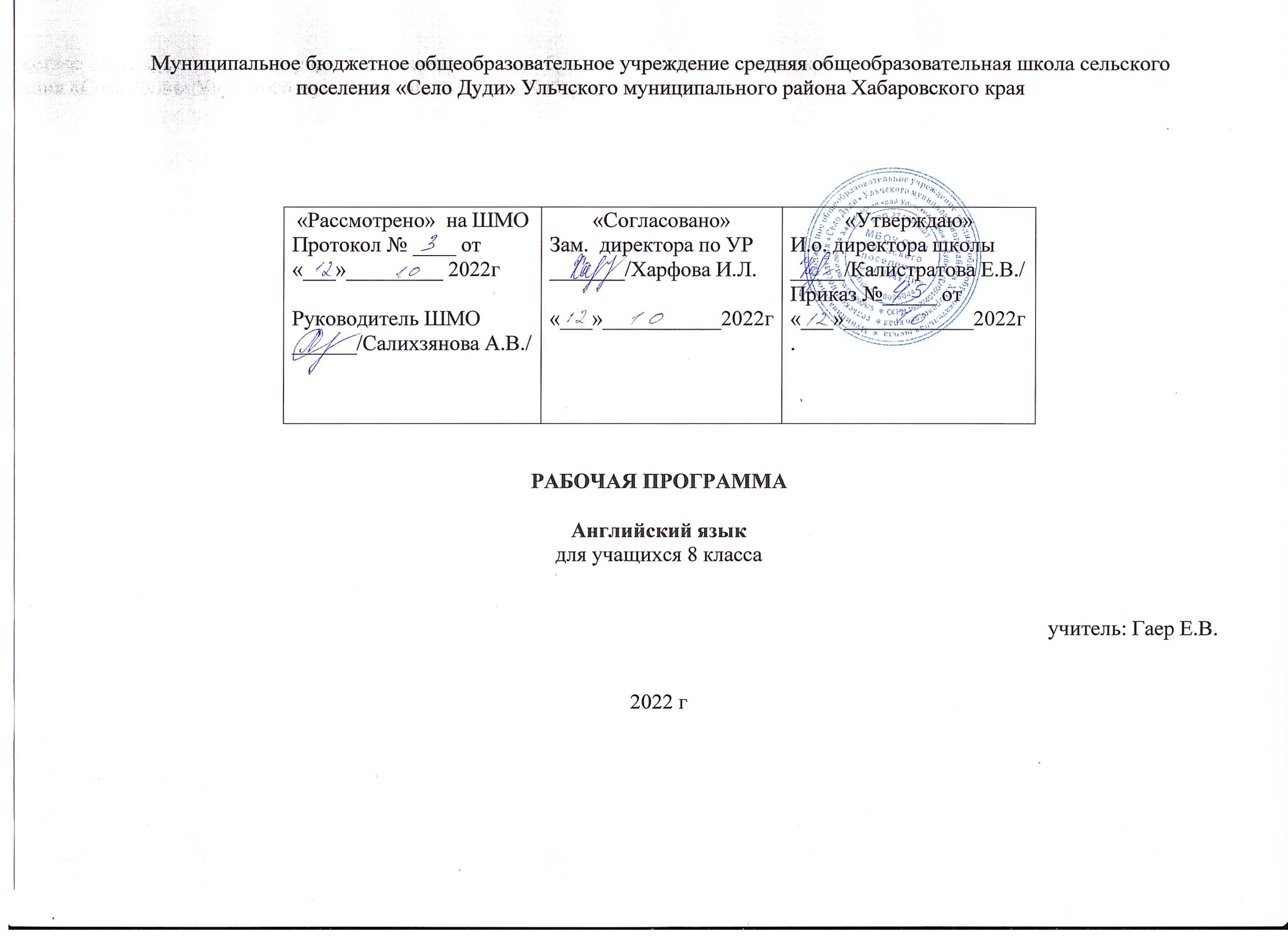 I. Пояснительная запискаРабочая программа по английскому языку для 8 класса соответствует федеральному компоненту государственного образовательного стандарта общего образования и составлена на основе следующих нормативных документов:1. Федерального компонента государственного образовательного стандарта, примерной программы основного  общего образования по иностранному языку.2 Примерные программы по иностранным языкам. Английский язык.// Сборник нормативных документов. Иностранный язык/ сост. Э.Д. Днепров, А.Г. Аркадьев.- 3-е изд.,   стереотип.- М.: Дрофа, 2009.- С.92-112.3. Материалам авторского учебно-методического комплекса «Английский язык 8 класс» (авторов Кузовлева В. П., Лапа Н. м., Перегудовой Э. Ш. ), рекомендовано Минобрнауки РФМесто  предмета «Иностранный язык» в базисном учебном планеФедеральный базисный учебный план для образовательных учреждений Российской Федерации отводит 525 часов для обязательного изучения учебного предмета на этапе основного общего образования из расчета 3-х учебных часов в неделю из них в 8 классе 102 часа.Программа определяет цели и задачи обучения, содержание обучения, требования к уровню подготовки учащихся, формы и средства контроля.Для реализации данной программы используется УМК «English-8» с электронным приложением  (авторы В.П.Кузовлев,.Н.М.Лапа и др.  М. «Просвещение» 2011г.)Основной целью обучения английскому языку на ступени основного общего образования является развитие иноязычной коммуникативной компетенции в совокупности ее составляющих: речевой, языковой, социокультурной, компенсаторной, учебно-познавательной:- речевая компетенция – развитие коммуникативных умений в четырех основных видах речевой деятельности (говорении, аудировании, чтении и письме);- языковая компетенция – овладение новыми языковыми средствами (фонетическими, орфографическими, лексическими, грамматическими) в соответствии с темами, сферами и ситуациями общения; освоение знаний о языковых явлениях изучаемого языка, разных способах выражения мысли в родном и изучаемом языке;- социокультурная компетенция – приобщение учащихся к культуре, традициям и реалиям страны изучаемого языка в рамках тем, сфер и ситуаций общения, отвечающих опыту, интересам, психологическим особенностям учащихся 8 класса; формирование умения представлять свою страну, ее культуру в условиях иноязычного межкультурного общения;-  компенсаторная компетенция – развитие умений выходить из положения в условиях дефицита языковых средств при получении и передаче информации;- учебно-познавательная компетенция – дальнейшее развитие общих и специальных умений; ознакомление с доступными учащимся способами и приемами самостоятельного изучения языков и культур, в том числе с использованием новых информационных технологий;- развитие и воспитание у школьников понимания важности изучения иностранного языка в современном мире и потребности пользоваться им как средством общения, познания, самореализации и социальной адаптации; воспитание качеств гражданина, патриота; развитие национального самосознания, стремления к взаимопониманию между людьми разных сообществ, толерантного отношения к проявлениям иной культуры.В силу специфики обучения предмету «Иностранный язык» большинство уроков иностранного языка носят комбинированный характер, т.е. идет одновременное развитие у учащихся умений основных видов речевой деятельности (говорение, чтение, аудирование и письмо), поэтому тип урока не указан. Рабочая программа конкретизирует содержание предметных тем образовательного стандарта, дает распределение учебных часов по темам,  выдерживая инвариантную (обязательную) часть учебного курса, и предлагаетсобственный подход к структурированию учебного материала, определению последовательности изучения этого материала, а также путей формирования системы знаний, умений и навыков, что соответствует вариативной составляющей содержания образования.Данная рабочая программа включает в себя обязательный минимум содержания примерных основных общеобразовательных программ основного общего образования по иностранным языкам и предоставляет учащимся возможность освоить учебный материал курса на базовом уровне, что соответствует 102 часам в год (3 часа в неделю).Рабочая программа ориентирована на использование учебно-методического комплекта. В учебно-методический комплект (УМК) входят:Учебник: Кузовлев В. П., Лапа Н. М. и др. Английский язык. Учебник для 8 класса общеобразовательных учреждений // - 8-е изд.- М.: Просвещение, 2011. – 319 с.Рабочая тетрадь к учебнику 8 –го класса. Кузовлев В. П. и др. Английский язык.// - 8-е изд.- М.: Просвещение, 2011.Книга для чтения к учебнику 8 –го класса. Кузовлев В. П. и др. Английский язык.// - 8-е изд.- М.: Просвещение, 2011.Книга для учителя к учебнику 8-го класса. Кузовлев В. П. и др. Английский язык.// - 8-е изд.- М.: Просвещение, 2011.Звуковое пособие к учебнику ( CD).УМК “English 8” создан в соответствии с базисным учебным планом;ориентирован на государственный образовательный стандарт основного общего образования второго поколения.разработан на основе методической концепции коммуникативного иноязычного образования, что обеспечивает: познание культуры англоязычных стран в ее диалоге с родной культурой;развитие ученика как индивидуальности;воспитание нравственной, духовной личности;овладение иностранным языком как средством общения через систему упражнений в говорении, чтении, аудировании и письме;Содержание:
Unit 1 My country at a glance.
Unit 2 Is your country a land of traditions?
Unit 3 Do you like traveling?
Unit 4 Are you a good sport?
Unit 5 A healthy leaving guide.
Unit 6 Changing times, changing styles. Соотносится со следующим предметным содержанием государственного стандарта основного общего образования по иностранному языку: Родная страна и страны изучаемого языка. Их географическое положение, климат, население, культурные особенности. Досуг и увлечения молодежи (спорт).  Выдающиеся люди, их вклад в науку и мировую культуру. Здоровый образ жизни. Молодежная мода.Грамматический материал1. Артикль.-артикли с названиями национальностей и языков;2. Глагол-видо-временная форма Present Perfect Progressive (I have been living here for two years.) в  утвердительных, отрицательных и вопросительных предложениях; - глаголывстрадательномзалоге: в Present Perfect (Football has been played for hundreds of years);-модальныеглаголыиихэквиваленты: can, could, ought to, need, be able to;-глаголыв Present Perfect послемодальныхглаголов (should have + V3; could have + V3);-конструкция «подлежащее + глагол в страдательном залоге + неопределенная форма глагола» (The British are considered to be conservative);-конструкция I wish (I wish I spent summer holidays at the seaside);-глагольные идиомы 3. Предлог -предлог by 4. Союз-союзы however, (al)though, 5. Простое предложение.-вопросительные предложенияразделительные вопросы (It’s nice, isn’t it?);6. Сложное предложение.Сложноподчиненные предложения- спридаточнымиусловияссоюзом if: I would do tests better if I took lessons seriously (Conditional II)- с придаточными дополнительными с глаголом wish в главном предложенииЛексическая сторона речи.Лексические навыки формируются как на базе материала, усвоенного во 2 - 7 классах, так и нового. В общий объем лексического материала, подлежащего усвоению, входят:отдельные лексические единицы, обслуживающие ситуации общения в пределах предметного  содержания речи;устойчивыесловосочетания (to be in/out of fashion, to break a record, etc.);интернациональнаялексика (shampoo, fitness, marathon, etc.);многозначные слова (to lose – 1) терять 2) проигрывать, etc.);синонимы (to suit – to match – to fit; to say – to tell – to talk – to speak, trendy - fashionable);антонимы (healthy – unhealthy, to come into – to go out of);фразовыеглаголы (to make up, to give up etc.)речевыефункции: Asking for an explanation (Sorry. Could you tell me what ‘…’ means?, etc.); Asking for a more focused explanation (I understand this, but could you explain …?, etc.); Asking for information about another culture, country (How do you compare…?, etc.); Asking if someone approves (Do you think … will work? , etc.) / Saying you (do not) approve (I’m very much in favour of that. It’s wrong to …, etc.); Asking if someone is sure about smth. (Are you sure …? Really …?, etc.) / Saying you are sure about smth. (I’m absolutely sure …, Yes, really!, etc.); Asking someone to say smth. again (I’m sorry, what was that you said?, Pardon?, etc.); Checking that you have understood (Do you mean that …?, etc.); Expressing admiration (Well, you knew what I wanted!, etc.); Giving and receiving compliments (What a funky shirt! Its suit you., etc.); Thanking (Oh, thank you very much!, Thanks a million!, etc.)основныеспособысловообразования:аффиксация: суффиксысуществительных -ist (specialist, scientist), -ion (connection, communication), -ness (fitness, fondness), -ship (championship), -ity (activity, flexibility); прилагательных -ic (scientific), -al (national, emotional, regional), -ical (biological, geographical),-able (fashionable, reliable), -ful (helpful, forgetful),-less (thoughtless), ish (childish, foolish), -ive (creative, inventive, communicative),-ous (dangerous, serious)) -an (Italian, Australian), -ese (Chinese, Japanese), -ish (Turkish, Polish); наречий –ly (specially, seriously); приставки un- (unfriendly, unkind, unhealthy, unsociable), over- (overweight, overeat)словосложение (N+N – rain + coat =raincoat, headband, lifestyle, wheelchair N+Adj – world + famous = world-famous, homemade; N+V – club + wear = clubwear;  Prep + V – under + wear = underwear; Prep + N – over + size = oversize, overweight, overcoat; Pron + N – self-confident);конверсия (to queue – a queue, limit – to limit, snack – to snack)ЦЕЛИ И ЗАДАЧИ ОБУЧЕНИЯ ИНОЯЗЫЧНОЙ КУЛЬТУРЕ В 8 КЛАССЕУМК для 8 класса продолжает и развивает систему обучения, реализуемую учебно-методическими комплектами для 5—7 классов, а именно обучение иноязычной культуре (ИК). В основу УМК для 8 класса положен коммуникативный подход к овладению всеми аспектами ИК: познавательным, учебным, развивающим и воспитательным, а внутри учебного аспекта — всеми видами речевой деятельности: чтением, говорением, аудированием, письмом. В 8 классе ведущими в овладении ИК являются познавательный и учебный аспекты, а среди видов речевой деятельности на первый план выдвигаются чтение и говорение.ПОЗНАВАТЕЛЬНЫЙ АСПЕКТ     Страноведческое содержание УМК для 8 класса направлено на то, чтобы учащиеся узнали как можно больше интересных фактов о культуре Великобритании, о взаимосвязи культуры родной страны и страны изучаемого языка. Особенностью изучения культуры Великобритании, заложенной в Учебнике 8 класса, является то, что из всего многообразия информации были отобраны те сферы, явления, события, факты, которые непосредственно связаны с жизнью британских школьников 14—15 лет.     Страноведческое содержание Учебника для 8 класса углубляет знания, полученные в 5—7 классах. Если ранее учащиеся знакомились главным образом с духовным миром сверстников и через него познавали страну в целом, то в этом году учащиеся получают представления о многих конкретных явлениях культурной жизни Великобритании. Отобранныесведениябылиорганизованыв 5 циклов:     1. Britain and Its People at a Glance.     2. Would You Like to Go to Britain?     3. Traditions, Manners.     4. Be a Good Sport.     5. Changing Times, Changing Styles.     Страноведческие знания составляют содержательную основу Учебника. Сведения о культуре страны пронизывают каждый текст, высказывания и даже экспозиции к учебным заданиям.Основные цели обучения в 8-ом классе включают закрепление, обобщение   и систематизацию приобретенных учащимися ранее знаний, умений и навыков, формирование новых и подготовка учащихся к последнему году обучения и обеспечение гармоничного перехода к старшему этапу обучения с учетом требований государственного стандарта к базовому уровню владения иностранным языком, а также дальнейшее обучение иноязычной культуре и обучение владению всеми аспектами иноязычной компетенции /ИК/: познавательным, учебным, развивающим и воспитательным, а внутри учебного аспекта - всеми видами речевой деятельности : чтением, говорением, аудированием, письмом. Доминирующими в 8-ом классе являются познавательный и   учебный     аспекты, а среди видов речевой деятельности на первый план выдвигаются чтение и говорение. В течение учебного   года     регулярно проводится проверка сформированности знаний , умений и навыков по аудированию / время звучания текста -   1,5 – 2 минуты / , монологу /объем монологического высказывания - до 12 фраз/,диалогу /объем диалога - не менее пяти - семи реплик с каждой стороны / и беспереводному чтению, а также проводятся словарные диктанты и лексико – грамматические тесты.УЧЕБНЫЙ АСПЕКТ     В УМК для 8 класса заложен комплексный подход к овладению всеми видами речевой деятельности, определены конкретные задачи по обучению каждому из них. Однако ведущим для 8 класса является обучение чтению и говорению.     ЧТЕНИЕ: В 8 классе чтение выступает как средство и цель обучения ИК.       Развитие умения читать является одной из главных целей обучения в 8 классе, реализация которой происходит как в Учебнике, так и в Книге для чтения. В каждом из циклов преодолевается какая-либо трудность (или несколько), присущая чтению как виду речевой деятельности. В каждом последующем цикле чтение осуществляется на новом, более совершенном уровне, так как опирается на большее количество освоенных действий и материала. В области чтения ставится задача совершенствования трех наиболее распространенных видов чтения: чтения с общим охватом содержания (reading for the main idea), чтения с детальным пониманием прочитанного (reading for detail), поискового чтения (reading for specific information).         В связи с тем что Учебник почти полностью построен на аутентичных текстах разного характера, большое значение придается самостоятельному обращению учащихся к лингвострановедческому справочнику, в задачи которого входит: во-первых, расширить общеобразовательный кругозор учащихся при ознакомлении их со страноведческими сведениями, во-вторых, сформировать потребность и развить умение пользоваться справочной литературой типа лексиконов, энциклопедических словарей, стимулируя тем самым познавательную активность учащихся.     Как и в предыдущих классах, продолжается работа над обеими формами чтения: вслух и про себя. Чтение вслух выступает, с одной стороны, как средство для совершенствования техники чтения и произносительной стороны речи, а с другой — в своей вспомогательной коммуникативной функции: учащиеся ставятся в ситуации, когда они должны прочитать известный им текст другим, чтобы ознакомить их с ним. Чтение про себя является основной формой чтения.     Продолжается работа над увеличением скорости чтения. Поиск информации во многих текстах ограничивается определенным количеством времени.     Продолжается работа по совершенствованию и развитию умений, необходимых для понимания прочитанного как на уровне значения, так и на уровне смысла. Точное указание на те умения, которые развиваются в каждом цикле, дает Map of textbook “English 8”, раздел “Reading. II. Reading and thinking skills”. В плане формирования лексических навыков чтения ставится задача расширить рецептивный словарь до 3000 лексических единиц (в 8 классе изучается 600 лексических единиц). В Учебнике список новых лексических единиц по каждому циклу приводится под рубрикой “How many words from Unit ... do you know?”.     В плане формирования грамматических навыков чтения ставится задача увеличить количество легко распознаваемых грамматических явлений, совершенствуя на этой базе механизм структурной антиципации. Новые грамматические явления, предназначенные для рецептивного усвоения, указаны в Map of textbook “English 8” в разделе “Reading. III. Grammar Reading Skills”.     АУДИРОВАНИЕ: Обучение аудированию занимает существенное место в процессе обучения ИК в 8 классе.     Аудирование выступает в двух функциях: как средство и как цель обучения. В первой своей функции аудирование используется тогда, когда в ходе прослушивания аутентичных текстов учащиеся знакомятся с новым лексическим и грамматическим материалом (при этом аудирование часто сочетается со зрительной опорой), упражняются в узнавании на слух и припоминании уже известного материала, подготавливаются к беседе по прослушанному. В 8 классе развиваются и совершенствуются сформированные ранее навыки и умения в данном виде речевой деятельности. В каждом цикле уроков имеются специальные тексты для аудирования, которые постепенно усложняются за счет включения нового лексического и грамматического материала. Общий объем лексических единиц для аудирования — 2000.     На данном году обучения выделяются три вида аудирования: а) аудирование с полным пониманием воспринимаемого на слух текста (listening for detail); б) аудирование с общим охватом содержания, т. е. с пониманием лишь основной информации (listening for the main idea); в) аудирование с извлечением специфической информации (listening for specific information).         ГОВОРЕНИЕ:   В 8 классе говорение становится равноправным с чтением и ставится задача дальнейшего развития речевого умения в монологической и диалогической формах.     При обучении говорению большой удельный вес имеет работа над рассуждением, выражением своего отношения, сравнительной оценкой родной культуры с культурой страны изучаемого языка.     При обучении монологической речи развиваются следующие навыки и умения:     1. Умение высказываться целостно, как в смысловом, так и в структурном отношении.     2. Умение высказываться логично и связно. Это означает уметь последовательно излагать мысли, факты, суждения, связанные в смысловом отношении и соотнесенные с задачей высказывания. Высказываться связно значит уметь «сцеплять» отдельные фразы и сверхфразовые единства в тексте определенными средствами языка.     3. Умение высказываться продуктивно. С точки зрения формы продуктивность высказывания определяется количеством новых комбинаций: чем меньше заученного, тем больше продуктивность. Поэтому главная задача — настойчиво и постоянно развивать продуктивность путем комбинирования и трансформации материала.     4. Умение говорить самостоятельно, т. е. выбирать стратегию высказывания, составлять программу высказывания, говорить без заимствования мыслей из предварительно прочитанных и прослушанных источников, высказываться без опоры на полные записи или изображение.     5. Умение говорить экспромтом, без специальной подготовки и обсуждения.     6. Умение говорить в нормальном темпе.     Грамматические навыки говорения формируются на основе грамматического материала, усвоенного в предыдущих классах, а также на основе новых грамматических явлений. Новые грамматические явления, подлежащие активному усвоению в каждом цикле, указаны в Map of textbook “English 8” в разделе “Speaking”.     ПИСЬМО: В области обучения письму ставится задача развивать следующие умения:     — умение выписывать из прочитанного то, что необходимо (от отдельных слов и выражений до развернутых цитат);     — умение фиксировать основные мысли, части высказывания и план услышанного;     — умение составлять план и тезисы будущего высказывания;     — умение письменно излагать свое отношение к чему-либо, мнение о чем-либо;     — умение писать различные виды писем (письмо знакомства, деловое письмо, письмо-запрос, письмо-благодарность, личное письмо (о себе, своем городе, праздниках).РАЗВИВАЮЩИЙ АСПЕКТ     Развивающее обучение достигается в Учебнике за счет личностной вовлеченности учащихся в учебную деятельность. Использованная в Учебнике технология направлена на развитие личностной активности. В каждом разделе содержатся специальные упражнения, в которых осуществляется перенос усвоенного материала на личность обучаемых. В одном случае учащиеся должны высказать свое мнение, сравнить свое отношение к той или иной проблеме с отношением английских сверстников, в другом — рассказать о себе, о корреспондирующих явлениях русской культуры. В обоих случаях происходит осознание себя и своих личностных качеств, что является важным условием развития самоуважения и формирования чувства собственного достоинства. Эмоционально-ценностное отношение учеников к себе в процессе овладения ИК включает развитие чувства национальной самобытности, способствует лучшему осознанию особенностей родной культуры.ВОСПИТАТЕЛЬНЫЙ АСПЕКТ       Материал Учебника ориентирован на усвоение общечеловеческих ценностей. Главная задача Учебника — воспитание положительного, уважительного и толерантного отношения к британской культуре, более глубокое осознание своей родной культуры. Каждый цикл и раздел предоставляют достаточно возможностей для решения определенной воспитательной цели. Об этом можно судить по вопросам и заданиям, которые предлагаются учащимся, например: What do you imagine when you think of your country? My country at a glance. What would you tell your British friends about your country? Are you sure of your table manners? How to be polite. Do you care what you wear? What Russian customs, traditions and celebrations do you know? Вопросы, связанные с нравственным воспитанием, находят свое отражение в заданиях, требующих от учащихся личностной оценки фактов и событий, о которых идет речь в учебном материале. Сравнивая свое собственное отношение к общечеловеческим ценностям с отношением к ним британских сверстников, учащиеся учатся понимать друг друга. Знакомясь с лучшими образцами британской культуры, учащиеся лучше и глубже осознают свою родную культуру.Социокультурные знания и уменияШкольники учатся осуществлять межличностное и межкультурное общение, применяя знания о национально-культурных особенностях своей страны и стран изучаемого языка, полученные на уроках иностранного языка и в процессе изучения других предметов (знания межпредметного характера).Они овладевают знаниями о:- значении английского языка о современном мире- наиболее употребительной тематической фоновой лексики и реалиях при изучении учебных тем (традиции в питании, проведение выходных дней, основные национальные праздники, этикетные особенности посещения гостей, сферы обслуживания);- социокультурном портрете стран и культурном наследии стран изучаемого языка- речевых различиях в ситуациях формального и неформального общения в рамках изучаемых предметов речи.Предусматривается также овладение умениями:- представлять родную страну и культуру на иностранном языке- оказывать помощь зарубежным гостям в ситуациях повседневного общения.Языковые знания и навыкиГрафика и орфографияЗнание правил чтения и написания новых слов, отобранных для данного этапа обучения и навыки их применения в рамках изучаемого лексико-грамматического материала.Фонетическая сторона речиНавыки адекватного произношения и различения на слух всех звуков английского языка; соблюдение правильного ударения в словах и фразах. Членение предложений на смысловые группы. Соблюдение правильной интонации в различных типах предложений.Лексическая сторона речиРасширение объема продуктивного и рецептивного лексического минимума за счет лексических средств, обслуживающих новые темы, проблемы и ситуации общения.Знание основных способов словообразования:а) аффиксацииб) словосложенияс) конверсииГрамматическая сторона речиРасширение объема значений грамматических средств, изученных в 5-7 классах, и овладение новыми грамматическими явлениями.Знание признаков и навыки распознавания и употребления в речи всех типов простых предложений, изученных ранее, а также предложений с конструкциями as…as, not so… as, neither…or, neither…nor; условных предложений реального и нереального характера (Conditional I, II ), а также сложноподчиненных предложений с придаточными : времени с союзами for, since, during; цели с союзом so, that; условия с союзом unless; определительными с союзами who, which, that.Понимание при чтении сложноподчиненных предложений с союзами whatever, whoever, however, whenever;условных предложений нереального характера Conditional III, конструкций с инфинитивом.Знание признаков и навыки распознавания и употребления в речи глаголов в новых для данного этапа видовременных формах действительного (Past Continuous, Past Perfect, Present Perfect Continuous, Future-in –the - Past) и страдательного залогов; модальных глаголов; косвенной речи в утвердительных и вопросительных предложениях в настоящем и прошедшем времени; формирование навыков согласования времен в рамках сложного предложения в плане настоящего и прошлого.Знание признаков и навыки распознавания и понимания при чтении глагольных форм в Future Continuous, Past Perfect Passive; неличных форм глагола.Знание признаков и навыки распознавания определенного и неопределенного, нулевого артикля; возвратных местоимений, неопределенных местоимений и их производных, устойчивых словоформ в функции наречия, числительных для обозначения дат и больших чисел.Навыки распознавания по формальным признакам и понимания значений слов и словосочетаний с формами –ing без различения их функций (герундий, причастие настоящего времени, отглагольное существительное).Требования к уровню подготовки выпускниковВ результате изучения английского языка ученик должен знать/понимать:- основные значения изученных лексических единиц (слов, словосочетаний);основные способы словообразования (аффиксация, словосложение, конверсия);- особенности структуры простых и сложных предложений изучаемого иностранного языка; интонацию различных коммуникативных типов предложений;- признаки изученных грамматических явлений (видовременных форм глаголов, модальных глаголов и их эквивалентов, артиклей, существительных, степеней сравнения прилагательных и наречий, местоимений, числительных, предлогов);- основные нормы речевого этикета, принятые в стране изучаемого языка;- роль владения иностранными языками в современном мире, особенности образа жизни, быта, культуры стран изучаемого языка, сходство и различия в традициях своей страны и стран изучаемого языка;Уметь:Говорение:- начинать, вести/поддерживать и заканчивать беседу в стандартных ситуациях общения, соблюдая нормы речевого этикета, при необходимости переспрашивая, уточняя;- расспрашивать собеседника и отвечать на его вопросы, высказывая свое мнение, просьбу, отвечать на предложение собеседника согласием/отказом, опираясь на изученную тематику и усвоенный лексико-грамматический материал;- рассказывать о себе, своей семье, друзьях, своих интересах и планах на будущее, сообщать краткие сведения о своем городе/селе, о своей стране и стране изучаемого языка;- делать краткие сообщения, описывать события/явления (в рамках пройденных тем), передавать основное содержание, основную мысль прочитанного или услышанного, выражать свое отношение к прочитанному/услышанному, давать краткую характеристику персонажей;- использовать перифраз, синонимичные средства в процессе устного общения;Аудирование:- понимать основное содержание кратких, несложных аутентичных прагматических текстов и выделять для себя значимую информацию;- понимать основное содержание несложных аутентичных текстов, относящихся к разным коммуникативным типам речи (сообщение/рассказ), уметь определить тему текста, выделить главные факты в тексте, опуская второстепенные;- использовать переспрос, просьбу повторить;Чтение:- ориентироваться в иноязычном тексте: прогнозировать его содержание по заголовку;- читать аутентичные тексты разных жанров преимущественно с пониманием основного содержания;- читать несложные аутентичные тексты разных жанров с полным и точным пониманием, используя различные приемы смысловой переработки текста, оценивать полученную информацию, выражать свое мнение;- читать текст с выборочным пониманием нужной или интересующей информации;Письменная речь:- заполнять анкеты и формуляры;- писать поздравления, личные письма с опорой на образец: расспрашивать адресата о его жизни и делах, сообщать то же о себе, выражать благодарность, просьбу, употребляя формулы речевого этикета, принятые в странах изучаемого языкаИспользовать приобретенные знания и умения в практической деятельности и повседневной жизни для:- социальной адаптации; достижения взаимопонимания в процессе устного и письменного общения с носителями иностранного языка, установления межличностных и межкультурных контактов в доступных пределах;- создания целостной картины полиязычного, поликультурного мира, осознания места и роли родного и изучаемого иностранного языка в этом мире;- приобщения к ценностям мировой культуры как через иноязычные источники информации, в том числе мультимедийные, так и через участие в школьных обменах, туристических поездках, молодежных форумах;- ознакомления представителей других стран с культурой своего народа; осознания себя гражданином своей страны и мира.Календарно-тематическое поурочное планирование УМК “English-8” Авторы: В.П. Кузовлев, Н.М. Лапа, Э.Ш. Перегудова, И.П. Костина, О.В. Дуванова, Е.В. Кузнецова, Ю.Н. Кобец (рассчитан на 3 часа в неделю, спланировано 90 уроков, 12 уроков резервных) I четверть (спланировано 27 уроков)II четверть (спланировано 19 уроков, 5 уроков резервных)III четверть (спланировано 29 уроков, 1 урок резервный)ДатаТема  урока Цель урока (сопутствующая задача) Предметное содержание речи; социокультурное содержание Речевой материал Речевой материал Речевой материал Речевой материал коррекцияДатаТема  урока Цель урока (сопутствующая задача) Предметное содержание речи; социокультурное содержание Чтение Аудирование Говорение Письмо 1.Britain is more than London. Британия больше чем ЛондонФормирование лексических навыков говорения (совершенствование произносительных навыков, развитие умения читать / аудировать с целью полного понимания прочитанного / услышанного и с целью извлечения конкретной информации). Тема: «Родная страна и страны изучаемого языка: географическое положение, население, достопримечательности»; знакомство с понятиями и реалиями the United Kingdom of Great Britain and Nothern Ireland, Great Britain, the British Isles, с населением Британии по этническим группам, с языками, на которых говорят в Британии. лексический: to be situated, north, west, east, south, to call, to divide, a state, to make up, a population, a language, such as, as, a nationality; грамматический: (для повторения) to be + Participle II, словообразование (суффиксы прилагательных, обозначающих языки –an, -ese, -ish, -ic) упр.1 1), 2); 2; 3 1) лексический: to be situated, north, west, east, south, to call, to divide, a state, to make up, a population, a language, such as, as, a nationality; грамматический: (для повторения) to be + Participle II, словообразование (суффиксы прилагательных, обозначающих языки –an, -ese, -ish, -ic) упр.1 1); 3 2) лексический: to be situated, north, west, east, south, to call, to divide, a state, to make up, a population, a language, such as; грамматический: (для повторения) to be + Participle II упр.2; 3 1), 2); 4 1.Britain is more than London. Британия больше чем ЛондонФормирование лексических навыков говорения (совершенствование произносительных навыков, развитие умения читать / аудировать с целью полного понимания прочитанного / услышанного и с целью извлечения конкретной информации). Тема: «Родная страна и страны изучаемого языка: географическое положение, население, достопримечательности»; знакомство с понятиями и реалиями the United Kingdom of Great Britain and Nothern Ireland, Great Britain, the British Isles, с населением Британии по этническим группам, с языками, на которых говорят в Британии. лексический: to be situated, north, west, east, south, to call, to divide, a state, to make up, a population, a language, such as, as, a nationality; грамматический: (для повторения) to be + Participle II, словообразование (суффиксы прилагательных, обозначающих языки –an, -ese, -ish, -ic) упр.1 1), 2); 2; 3 1) лексический: to be situated, north, west, east, south, to call, to divide, a state, to make up, a population, a language, such as, as, a nationality; грамматический: (для повторения) to be + Participle II, словообразование (суффиксы прилагательных, обозначающих языки –an, -ese, -ish, -ic) упр.1 1); 3 2) лексический: to be situated, north, west, east, south, to call, to divide, a state, to make up, a population, a language, such as; грамматический: (для повторения) to be + Participle II упр.2; 3 1), 2); 4 2. MyimageofBritain. Мое представление о БританииФормирование лексических навыков говорения (совершенствование произносительных навыков, развитие умения читать / аудировать с целью полного понимания прочитанного / услышанного и с целью извлечения конкретной информации). Тема: «Родная страна и страны изучаемого языка: географическое положение, население, достопримечательности»; знакомство с реалиями британской культуры the Highland Games, Windsor Castle, Buckingham Palace, Big Ben, fish and chips, a pub, darts, the Changing the Guard, cricket, a village green, с национальными символами Британии. лексический: a traffic jam, to associate, to come into one’s mind, to picture, a custom, a tradition, for example, like, violence, truth упр.2 1), 2), 3) лексический: a traffic jam, to associate, to come into one’s mind, to picture, a custom, a tradition, for example, like, violence, truth упр.2 1) лексический: a traffic jam, to associate, to come into one’s mind, to picture, a custom, a tradition, for example, like, violence, truth упр.1; 2 2), 3), 4); 3; 4; 5 3.What are the British like?Британцы. Какие они?Формирование грамматических навыков говорения (совершенствование лексических навыков, развитие умения читать / аудировать с целью понимания основного содержания, с целью полного понимания прочитанного / услышанного и с целью извлечения конкретной информации).Тема: «Родная страна и страны изучаемого языка: географическое положение, население, достопримечательности»; знакомство с общепринятыми характеристиками британцев, а также людей разных национальностей, с рассказом A Warning to Beginners by G. Mikes.лексический: hospitable, reserved, emotional, to consider, to suppose, to believe; грамматический: subject + passive verb + Infinitive упр.1; 2 1), 2), 3), 4); 3 1)лексический: hospitable, reserved, emotional, to consider, to suppose, to believe; грамматический: subject + passive verb + Infinitive упр.3 2)лексический: hospitable, reserved, emotional, to consider, to suppose, to believe; грамматический: subject + passive verb + Infinitive упр.1; 2 3), 4); 3 1), 2); 44.Discovering England.Открывая  Британию.Развитие умения читать с целью понимания основного содержания, с целью полного понимания прочитанного и с целью извлечения конкретной информации, (развитие умения пересказать прочитанное).Тема: «Родная страна и страны изучаемого языка: географическое положение, население, достопримечательности»; знакомство с отрывком из рассказа NottingHillbyA. Moses, с понятиями и реалиями scholarship, thenorth-southdivide, theGrandCanyon, the Notting Hill Carnival.Речевой материал предыдущих уроков; грамматический: (для повторения) Past Simple, past Perfect, contracted forms of the verbs упр.1 1), 2), 3), 4)Речевой материал предыдущих уроков; грамматический: (для повторения) Past Simple, past Perfect, contracted forms of the verbs упр.1 5), 6)упр.1 2); 25.What are you impressions?Вашивпечатления?Развитие умения аудировать с целью извлечения конкретной информации (развитие умения делать краткие записи).Тема: «Родная страна и страны изучаемого языка: географическое положение, население, достопримечательности»; знакомство с экскурсионными туром поЛондону, спеснейThe Streets of London by McTell.Речевой материал предыдущих уроков упр.1; 2 3)Речевой материал предыдущих уроков упр.1; 2 2), 3); 3 2)Речевой материал предыдущих уроков упр.2 1); 4упр.1; 3 1)6.Are you Proud of your country?Тыгордишьсясвоейстраной?Совершенствование речевых навыков (развитие умения читать / аудировать с целью полного понимания прочитанного / услышанного и с целью извлечения конкретной информации).Тема: «Родная страна и страны изучаемого языка: географическое положение, население, достопримечательности»; знакомство с мнения ми британских и российских детей о жизни в их странах, с понятиями и реалиями a bagpipe, a kilt, с информацией об известных людях W. Churchill, W.Речевой материал предыдущих уроков; no doubt упр.1 2), 3)Речевой материал предыдущих уроков; no doubt упр.1 1)Речевой материал предыдущих уроков; no doubt упр.1 1), 2), 4), 5); 2; 3; 47.What is your country  like?Твоястрана. Какая она?Развитие речевого умения: диалогическая форма речи, развитие умения вести диалог-расспрос использовать в речи речевуюфункцию asking for information about another culture, country (развитие умения читать / аудировать с целью понимания основного содержания, с целью полного понимания прочитанного / услышанного и с целью извлечения конкретной информации).Тема: «Родная страна и страны изучаемого языка: географическое положение, население, достопримечательности»; знакомствосостатьейAmerican Flag: A Living Symbol изгазеты Sunday Morning, понятиямииреалиями the Emerald Isle, Ireland, Dublin, Los Angeles, Florida, the Civil War, the American Revolution, the Confederate Flag, the Stars and Stripes, the Stars and Bars, Appomattox, September 11.лексический: especially; речевые функции: asking for information about another culture, country (How do you compare…? What about…?, etc.) упр.1 2), 3), 4)лексический: especially; речевые функции: asking for information about another culture, country (How do you compare…? What about…?, etc.) упр.1 1)лексический: especially; речевые функции: asking for information about another culture, country (How do you compare…? What about…?, etc.) упр.1 1), 6)упр.1 4), 5); 28.What is your  home town  like?Твой город.  Какой он?  Контроль чтения.Развитие умения: написать сочинение, используя средства логической связи: союзы и союзные слова (развитие умения читать с целью полного понимания прочитанного и с целью извлечения конкретной информации).Тема: «Родная страна и страны изучаемого языка: географическое положение, население, достопримечательности»; знакомство с реалиями theNobelPrize, Manchester, с информацией об известных людях A. Turing, A. Lincoln, QueenVictoria, E. Rutherford.лексический: (al)thought, particularly; (для повторения) but, however, for example, such as, like, as упр.1 1), 3); 2 1)лексический: (al)thought, particularly; (для повторения) but, however, for example, such as, like, as упр.1 1)упр.1 2); 2 2); 3 1)9.What is your  home town  like?Твой город.  Какой он? 10.Projectlessons.Подготовка проектов.Вводные фразы на английском языке.11. Projectlessons.Защита проектов.Контроль говорения.12.What do you know about British traditions?Что ты знаешь о традициях Британии?Формирование лексических навыков говорения (совершенствование произносительных навыков, развитие умения читать / аудировать с целью полного понимания прочитанного / услышанного).Тема: «Родная страна и страны изучаемого языка: культурные особенности, традиции и обычаи»; знакомство с праздничными традициями Британии.лексический: an anniversary, an atmosphere, to connect, Easter, fireworks, to follow, a guard, to ignore, to include, to introduce, to mark, an occasion, to preserve, religious, royal, a speech, to unite, widely упр.1 1), 2); 2 1), 2), 3), 4), 5)лексический: an anniversary, an atmosphere, to connect, Easter, fireworks, to follow, a guard, to ignore, to include, to introduce, to mark, an occasion, to preserve, religious, royal, a speech, to unite, widely упр.1 1), 2); 2 1), 2), 3), 4), 5)лексический: an anniversary, an atmosphere, to connect, Easter, fireworks, to follow, a guard, to ignore, to include, to introduce, to mark, an occasion, to preserve, religious, royal, a speech, to unite, widely упр.1 1)лексический: an anniversary, an atmosphere, to connect, Easter, fireworks, to follow, a guard, to ignore, to include, to introduce, to mark, an occasion, to preserve, religious, royal, a speech, to unite, widely упр.1 1)ексический: an anniversary, an atmosphere, to connect, Easter, fireworks, to follow, a guard, to ignore, to include, to introduce, to mark, an occasion, to preserve, religious, royal, a speech, to unite, widely упр.3ексический: an anniversary, an atmosphere, to connect, Easter, fireworks, to follow, a guard, to ignore, to include, to introduce, to mark, an occasion, to preserve, religious, royal, a speech, to unite, widely упр.312.What do you know about British traditions?Что ты знаешь о традициях Британии?Формирование лексических навыков говорения (совершенствование произносительных навыков, развитие умения читать / аудировать с целью полного понимания прочитанного / услышанного).Тема: «Родная страна и страны изучаемого языка: культурные особенности, традиции и обычаи»; знакомство с праздничными традициями Британии.лексический: an anniversary, an atmosphere, to connect, Easter, fireworks, to follow, a guard, to ignore, to include, to introduce, to mark, an occasion, to preserve, religious, royal, a speech, to unite, widely упр.1 1), 2); 2 1), 2), 3), 4), 5)лексический: an anniversary, an atmosphere, to connect, Easter, fireworks, to follow, a guard, to ignore, to include, to introduce, to mark, an occasion, to preserve, religious, royal, a speech, to unite, widely упр.1 1), 2); 2 1), 2), 3), 4), 5)лексический: an anniversary, an atmosphere, to connect, Easter, fireworks, to follow, a guard, to ignore, to include, to introduce, to mark, an occasion, to preserve, religious, royal, a speech, to unite, widely упр.1 1)лексический: an anniversary, an atmosphere, to connect, Easter, fireworks, to follow, a guard, to ignore, to include, to introduce, to mark, an occasion, to preserve, religious, royal, a speech, to unite, widely упр.1 1)ексический: an anniversary, an atmosphere, to connect, Easter, fireworks, to follow, a guard, to ignore, to include, to introduce, to mark, an occasion, to preserve, religious, royal, a speech, to unite, widely упр.3ексический: an anniversary, an atmosphere, to connect, Easter, fireworks, to follow, a guard, to ignore, to include, to introduce, to mark, an occasion, to preserve, religious, royal, a speech, to unite, widely упр.313.What do you know about Miss Manners?Что ты знаешь о Мисс Мэннер? Формирование лексических навыков говорения (совершенствование произносительных навыков, развитие умения читать с целью полного понимания прочитанного).Тема: «Родная страна и страны изучаемого языка: культурные особенности, традиции и обычаи»; знакомство с некоторыми правилами поведения, принятыми в Британии.лексический: an appetite, behaviour, a check, close, to enter, even, exact, to greet, in favour of, to jump the queue, to keep a distance, a length, a line, to make way for, to queue, to shake hands, to stare at, uneven упр.1 1), 2), 3), 4)лексический: an appetite, behaviour, a check, close, to enter, even, exact, to greet, in favour of, to jump the queue, to keep a distance, a length, a line, to make way for, to queue, to shake hands, to stare at, uneven упр.1 1), 2), 3), 4)лексический: an appetite, a check, close, to enter, even, exact, to greet, in favour of, to jump the queue, to keep a distance, a length, a line, to make way for, to queue, to shake hands, to stare at, uneven упр.2; 3лексический: an appetite, a check, close, to enter, even, exact, to greet, in favour of, to jump the queue, to keep a distance, a length, a line, to make way for, to queue, to shake hands, to stare at, uneven упр.2; 314.We don’t know much about Americans, do we?Мы не знаем много о американцах, не так ли?Формирование рамматических навыков говорения (развитие умения читать / аудировать с целью понимания основного содержания, умения аудировать с целью полного понимания услышанного).Тема: «Родная страна и страны изучаемого языка: культурные особенности, традиции и обычаи»; знакомство с праздниками США, с некоторыми правилами поведения, принятыми в США.грамматический: tag questions упр.1 1), 2), 3), 4); 2 1)грамматический: tag questions упр.1 1), 2), 3), 4); 2 1)грамматический: tag questions упр.1 1); 2 1)грамматический: tag questions упр.1 1); 2 1)грамматический: tag questions упр.2 2), 3); 3; 4 грамматический: tag questions упр.2 2), 3); 3; 4 15. How to keep the British happy?Какбританцырадуются.16.How long is the British year?Как долго длится Британский год. 17. Are celebrations important?Важнолипраздновать?Контроль аудирования.Развитие умения читать с целью понимания основного содержания и с целью полного понимания прочитанного (развитие умения говорить на основе прочитанного).Развитие умения аудировать с целью полного понимания услышанного Тема: «Родная страна и страны изучаемого языка: культурные особенности, традиции и обычаи»; знакомство с отрывком из книги Капен Хьюит «Понять Британию».Речевой материал предыдущих уроков; to entertain, it depends, to respond, a tip, to treat упр.1 2), 3)Речевой материал предыдущих уроков; to entertain, it depends, to respond, a tip, to treat упр.1 2), 3)Речевой материал предыдущих уроков упр.1 1), 4)Речевой материал предыдущих уроков упр.1 1), 4)15. How to keep the British happy?Какбританцырадуются.16.How long is the British year?Как долго длится Британский год. 17. Are celebrations important?Важнолипраздновать?Контроль аудирования.Развитие умения читать с целью понимания основного содержания и с целью полного понимания прочитанного (развитие умения говорить на основе прочитанного).Развитие умения аудировать с целью полного понимания услышанного Тема: «Родная страна и страны изучаемого языка: культурные особенности, традиции и обычаи»; знакомство с отрывком из книги Капен Хьюит «Понять Британию».Речевой материал предыдущих уроков; a bank, a carnival упр.1 1); 2 1)Речевой материал предыдущих уроков; a bank, a carnival упр.1 1); 2 1)Речевой материал предыдущих уроков; a bank, a carnival упр.1 2); 2 2)Речевой материал предыдущих уроков; a bank, a carnival упр.1 2); 2 2)Речевой материал предыдущих уроков упр.1 1) Речевой материал предыдущих уроков упр.1 1) 18.Would you like to write a postcard?Вы  хотите написать открытку?Совершенствование речевых навыков (развитие умения читать / аудировать с целью полного понимания прочитанного и с целью извлечения конкретной информации).Тема: «Родная страна и страны изучаемого языка: культурные особенности, традиции и обычаи»; знакомство среалиями Guy Fawkes, the State Opening of Parliament, Independence Day, Flag Day, Thanksgiving Day/Речевойматериалпредыдущихуроков; to afford, to benefit from, illuminations упр.1 1), 2)Речевойматериалпредыдущихуроков; to afford, to benefit from, illuminations упр.1 1)Речевойматериалпредыдущихуроков; to afford, to benefit from, illuminations упр.1 1)Речевой материал предыдущих уроков упр.1 2); 2; 3 1), 2) Речевой материал предыдущих уроков упр.1 2); 2; 3 1), 2) 19.Giving and receiving gifts.Вручаем и получаем подаркиРазвитие умения: написать краткое поздравление: открытку (развитие умения читать с целью полного понимания прочитанного и с целью извлечения конкретной информации).Тема: «Родная страна и страны изучаемого языка: культурные особенности, традиции и обычаи»; знакомство с особенностями написания поздравительных открыток в странах изучаемого языка.Речевой материал предыдущих уроков; tocongratulate, acongratulation упр.1 1), 2); 2 1), 2)Речевой материал предыдущих уроков; tocongratulate, acongratulation упр.1 1), 3)Речевой материал предыдущих уроков; tocongratulate, acongratulation упр.1 1), 3)упр.3упр.320.Project lessons.ПодготовкапроектаСбор критериев для сравнения и классификации21. Project lessons.Защита проекта. Сбор критериев для сравнения и классификации22.Testyourself.Проверь себя.Тема: «Родная страна и страны изучаемого языка: географическое положение, население, достопримечательности, культурные особенности, традиции и обычаи».Речевой материал предыдущих уроков упр.II. ReadingComprehension (AB-II); VII. New words and word combinations from Units  1-2упр.1. Listening Comprehension (AB-I)упр.1. Listening Comprehension (AB-I)упр.IV. Speakingупр.IV. Speaking23. Testyourself.Проверь себя.Контроль письма.Самоконтроль основных навыков и умений, над которыми велась работа в данном цикле уроков (контроль умения учащихся самостоятельно оценивать себя в разных видах речевой деятельности)Тема: «Путешествия и туризм», «Досуг и увлечения»; факты родной культуры в сопоставлении их с фактами культуры стран изучРечевой материал предыдущих уроков упр.II. Reading Comprehension (AB-II); VII. New words and word combinations from Units 1-2Речевой материал предыдущих уроков упр.I. Listening Comprehension (AB-I)Речевой материал предыдущих уроков упр.I. Listening Comprehension (AB-I)Речевой материал предыдущих уроков упр.IV. SpeakingРечевой материал предыдущих уроков упр.IV. Speaking24. Контрольная работа№ 1 по теме «»Контроль основных навыков и умений, над которыми велась работа в данном цикле уроков (контроль умения учащихся самостоятельно оценивать себя в разных видах речевой деятельности).Тема: «Родная страна и страны изучаемого языка»; знакомство с мнениями детей о фактах и особенностях жизни в Британии.25.Работа над ошибками.Закрепление пройденного материала.26.Резервный урок.датадатадатаНазвание урокаЦель урока (сопутствующая задача)Предметное содержание речи; социокультурное содержаниеРечевой материалРечевой материалРечевой материалРечевой материалкоррекциядатадатадатаНазвание урокаЦель урока (сопутствующая задача)Предметное содержание речи; социокультурное содержаниеЧтениеАудированиеГоворениеПисьмокоррекция27.What are your travel habits?Каквыпутешествуете?27.What are your travel habits?Каквыпутешествуете?Формирование лексических навыков говорения (совершенствование произносительных навыков, развитие умения читать с целью извлечения конкретной информации).Тема: «Путешествия и туризм», знакомство с тем, где и как британские школьники проводят каникулы, куда и как путешествуют, с понятием packageholidays / tour.лексический: an accommodation, a coach tour, a destination, an excursion, a guided tour, a habit, a holidaymaker, on one’s own, package holidays / tour, a resort, a travel agency, a travel agent упр.1 1), 2); 3 1)лексический: an accommodation, a coach tour, a destination, an excursion, a guided tour, a habit, a holidaymaker, on one’s own, package holidays / tour, a resort, a travel agency, a travel agent упр.1 1); 3 2)лексический: an accommodation, a coach tour, a destination, an excursion, a guided tour, on one’s own, package holidays / tour, a resort, a travel agency упр.1 2); 2; 3 1), 3), 4); 4; 5упр.3 4) (AB ex.1)28What to know before you go?Что нужно знать перед путешествием?28What to know before you go?Что нужно знать перед путешествием?Формирование грамматических навыков говорения (развитие умения читать с целью извлечения конкретной информации, умения переводить).Тема: «Путешествия и туризм», знакомство с правилами и рекомендациями для путешествующих заграницу, с текстами различной функциональной направленности (туристические брошюры, буклеты и т.д.)лексический: a custom declaration, a custom officer, to declare, a hotel reservation, a passport, a visa; грамматический: модальные глаголы ought to, need; (для повторения) модальные глаголы should, must упр.1 1), 2), 3), 4); 2; 4 1), 2)лексический: a custom declaration, a hotel reservation, a passport, a visa; грамматический: модальные глаголы ought to, need; (для повторения) модальные глаголы should, must упр.1 4); 2; 3; 4 2); 529.Are you an adventurous traveler?А вы любите приключения? Контроль аудирования29.Are you an adventurous traveler?А вы любите приключения? Контроль аудированияФормирование грамматических навыков говорения (развитие умения аудировать с целью понимания основного содержания услышанного и с целью извлечения конкретной информации).Тема: «Путешествия и туризм», знакомство с тем, куда и как любят путешествовать британские школьники.грамматический: модальный глагол be able to; (для повторения) модальный глагол could упр.1 1), 2), 3); 2 1); 3 1)грамматический: модальный глагол be able to; (для повторения) модальный глагол could упр.1 1); 2 2); 3 2)грамматический: модальный глагол be able to; (для повторения) модальный глагол could у пр.2 1); 3 1), 2), 3); 4 1), 2)30.How long does it take to travel round the world?Сколько нужно времени, чтобы объехать мир?30.How long does it take to travel round the world?Сколько нужно времени, чтобы объехать мир?Развитие умения читать с целью извлечения конкретной информации (развитие умения переводить).Тема: «Путешествия и туризм», знакомство с отрывкомизкнигиRound the World in 80 Days by Jules Verne.Речевой материал предыдущих уроков упр.1 1), 2), 3); 2 1), 2), 3)Речевой материал предыдущих уроков упр.1 1)упр.2 3)31.Have you ever travelled to London?Вы когда-нибудь были в Лондоне?31.Have you ever travelled to London?Вы когда-нибудь были в Лондоне?Развитие умения аудировать с целью понимания основного содержания услышанного (развитие умения делать краткие записи на основе услышанного).Тема: «Путешествия и туризм», «Досуг и увлечения», знакомство с некоторыми особенностями путешествия на самолете, развитие умения вести себя соответственно принятым в странах изучаемого языка нормам.Речевой материал предыдущих уроков упр.3 2)Речевой материал предыдущих уроков упр.1 2), 3); 2 1), 2); 3 1), 3)Речевой материал предыдущих уроков упр.1 1), 3); 3 1)упр.2 2)32. Do you feel like travelling?Выпутешественник? Контроль чтения.32. Do you feel like travelling?Выпутешественник? Контроль чтения.Совершенствование речевых навыков (развитие умения читать / аудировать с целью извлечения конкретной информации).Тема: «Путешествия и туризм», «Досуг и увлечения», знакомство с мнениями британских подростков о путешествиях.Речевой материал предыдущих уроков упр.1 2), 3)Речевой материал предыдущих уроков упр.1 1)Речевой материал предыдущих уроков упр.1 2), 3), 4); 2 1), 2); 3; 433.Do you always understand what other people say?Всегда ли вы понимаете, что говорят другие?33.Do you always understand what other people say?Всегда ли вы понимаете, что говорят другие?Совершенствование речевых навыков (развитие умения читать / аудировать с целью извлечения конкретной информации).Тема: «Путешествия и туризм», «Досуг и увлечения», знакомство с мнениями британских подростков о путешествиях.Речевой материал предыдущих уроков упр.1 2), 3)Речевой материал предыдущих уроков упр.1 1)Речевой материал предыдущих уроков упр.1 2), 3), 4); 2 1), 2); 3; 434.What is your favourite travelling destination?Вышелюбимоеместопутешествия. 34.What is your favourite travelling destination?Вышелюбимоеместопутешествия. Развитие речевого умения: диалогическая форма речи, развитие умения вести диалог этикетного характера, выражать в речи речевые функции вежливого переспроса и запроса уточняющей информации (совершенствование произносительных навыков, развитие умения читать / аудировать с целью извлечения конкретной информации).Тема: «Путешествия и туризм», знакомство с понятиямииреалиямиsingle ticket, return ticket, Travelcard, request stop, с некоторыми особенностями разговорного этикета, развитие умения вести себя соответственно принятым в странах изучаемого языка нормам.Речевой материал предыдущих уроков; речевыефункции: asking for an explanation (Sorry. Could you tell me what ‘…’ means? I’m sorry, what / who / when / where did you say?), asking someone to say smth. again (I’ sorry, what was that you said? Sorry, I didn’t catch … Pardon? Sorry, I didn’t hear … I’m sorry, what was that word again? Could you say that slowly, please? Would you repeat what you said, please? I’m sorry if I seem a little slow, but …) упр.1 2), 4), 5); 2Речевой материал предыдущихуроков; речевыефункции: asking for an explanation (Sorry. Could you tell me what ‘…’ means? I’m sorry, what / who / when / where did you say?), asking someone to say smth. again (I’ sorry, what was that you said? Sorry, I didn’t catch … Pardon? Sorry, I didn’t hear … I’m sorry, what was that word again? Could you say that slowly, please? Would you repeat what you said, please? I’m sorry if I seem a little slow, but …) упр.1 1), 2), 4); 4Речевой материал предыдущих уроков; речевыефункции: asking for an explanation (Sorry. Could you tell me what ‘…’ means? I’m sorry, what / who / when / where did you say?), asking someone to say smth. again (I’ sorry, what was that you said? Sorry, I didn’t catch … Pardon? Sorry, I didn’t hear … I’m sorry, what was that word again? Could you say that slowly, please? Would you repeat what you said, please? I’m sorry if I seem a little slow, but …) упр.1 3), 4); 2; 3 1), 2), 3); 4упр.1 4)35.What is your favourite travelling destination?Вышелюбимоеместопутешествия. 35.What is your favourite travelling destination?Вышелюбимоеместопутешествия. Развитие умения: написать сочинение (развитие умения читать с целью извлечения конкретной информации).Тема: «Путешествия и туризм», знакомство с тем, куда отправляются зарубежные школьники во время каникул, факты родной культуры в сопоставлении их с фактами культуры стран изучаемого языка.Речевой материал предыдущих уроков упр.1 1), 2); 2 1); 3Речевой материал предыдущих уроков упр.2 2)упр.2 1), 2); 336. Project lessons.Подготовкапроектов. 37. Project lessons.Защита проекта. Контроль говорения.36. Project lessons.Подготовкапроектов. 37. Project lessons.Защита проекта. Контроль говорения.36. Project lessons.Подготовкапроектов. 37. Project lessons.Защита проекта. Контроль говорения.Развитие речевых умений (скрытый контроль уровня сформированности речевых умений).Тема: «Путешествия и туризм»; «Досуг и увлечения» знакомство с историей жизни и работой Филлис Персол, автора популярного путеводителя по Лондону.Project 1. My dream holiday. Project 2. My hometown visitors’ guide. Project 3. An ideal tourist38. Test yourself.Проверь себя.. 38. Test yourself.Проверь себя.. 38. Test yourself.Проверь себя.. Самоконтроль основных навыков и умений, над которыми велась работа в данном цикле уроков (контроль умения учащихся самостоятельно оценивать себя в разных видах речевой деятельности).Тема: «Путешествия и туризм»; «Досуг и увлечения» знакомство с историей жизни и работой Филлис Персол, автора популярного путеводителя по Лондону.Речевой материал предыдущих уроков упр.II. Reading Comprehension (AB-II); VII. New words and word combinations from Unit 3Речевой материал предыдущих уроков упр.I. Listening Comprehension (AB-I)Речевой материал предыдущих уроков упр.IV. Speaking39. Test yourself.Проверь себя.Контроль письма39. Test yourself.Проверь себя.Контроль письма39. Test yourself.Проверь себя.Контроль письмаСамоконтроль основных навыков и умений, над которыми велась работа в данном цикле уроков (контроль умения учащихся самостоятельно оценивать себя в разных видах речевой деятельности).Тема: «Путешествия и туризм»; «Досуг и увлечения» знакомство с историей жизни и работой Филлис Персол, автора популярного путеводителя по Лондону.Речевой материал предыдущих уроков упр.II. Reading Comprehension (AB-II); VII. New words and word combinations from Unit 3Речевой материал предыдущих уроков упр.I. Listening Comprehension (AB-I)Речевой материал предыдущих уроков упр.IV. Speaking40. Совершенствование коммуникативных умений в аудировании.40. Совершенствование коммуникативных умений в аудировании.40. Совершенствование коммуникативных умений в аудировании.41. Совершенствование коммуникативных умений в говорении.41. Совершенствование коммуникативных умений в говорении.41. Совершенствование коммуникативных умений в говорении.42. Совершенствование коммуникативных умений в аудировании.42. Совершенствование коммуникативных умений в аудировании.42. Совершенствование коммуникативных умений в аудировании.43. Совершенствование коммуникативных умений в письме.43. Совершенствование коммуникативных умений в письме.43. Совершенствование коммуникативных умений в письме.44.Контрольная работа № 2 по теме «»44.Контрольная работа № 2 по теме «»44.Контрольная работа № 2 по теме «»45.Работа над ошибками. Закрепление пройденного материала.45.Работа над ошибками. Закрепление пройденного материала.45.Работа над ошибками. Закрепление пройденного материала.46.47.48.49.50.46.47.48.49.50.46.47.48.49.50.Резервные урокиРезервные урокиРезервные урокиРезервные урокиРезервные урокиРезервные урокиРезервные урокидата Название урока Цель урока (сопутствующая задача) Цель урока (сопутствующая задача) Предметное содержание речи; социокультурное содержание Речевой материал Речевой материал Речевой материал Речевой материал Речевой материал Речевой материал Речевой материал коррекциядата Название урока Цель урока (сопутствующая задача) Цель урока (сопутствующая задача) Предметное содержание речи; социокультурное содержание Чтение Чтение Аудирование Аудирование Говорение Говорение Письмо 51.Highlights of sport.Спорт.Формирование лексических навыков говорения (совершенствование произносительных навыков).Формирование лексических навыков говорения (совершенствование произносительных навыков).Тема: «Спорт», «Досуг и увлечения»; знакомство с популярными видами спорта в Великобритании и России.лексический: accurate, balance, boxing, to cause, a character, competitive, coordination, cricket, cycling, to develop, to include, figure skating, golf, gymnastics, an injury, judo, to keep fit, to lose, to master, patient, rugby, self-confident, a sense, a skill, synchronized swimming, track and field athletics, weight lifting, to win; грамматический: словообразование (noun suffixes –ment, -ing, -ence, -cy, -tion; adjective suffixes: -ing, -ed, -ive; adverb suffix: -ly) упр.2 1), 2), 3), 4)лексический: accurate, balance, boxing, to cause, a character, competitive, coordination, cricket, cycling, to develop, to include, figure skating, golf, gymnastics, an injury, judo, to keep fit, to lose, to master, patient, rugby, self-confident, a sense, a skill, synchronized swimming, track and field athletics, weight lifting, to win; грамматический: словообразование (noun suffixes –ment, -ing, -ence, -cy, -tion; adjective suffixes: -ing, -ed, -ive; adverb suffix: -ly) упр.2 1), 2), 3), 4)лексический: accurate, balance, boxing, to cause, a character, competitive, coordination, cricket, cycling, to develop, to include, figure skating, golf, gymnastics, an injury, judo, to keep fit, to lose, to master, patient, rugby, self-confident, a sense, a skill, synchronized swimming, track and field athletics, weight lifting, to win; грамматический: словообразование (noun suffixes –ment, -ing, -ence, -cy, -tion; adjective suffixes: -ing, -ed, -ive; adverb suffix: -ly) упр.1 4); 2 1); 4лексический: accurate, balance, boxing, to cause, a character, competitive, coordination, cricket, cycling, to develop, to include, figure skating, golf, gymnastics, an injury, judo, to keep fit, to lose, to master, patient, rugby, self-confident, a sense, a skill, synchronized swimming, track and field athletics, weight lifting, to win; грамматический: словообразование (noun suffixes –ment, -ing, -ence, -cy, -tion; adjective suffixes: -ing, -ed, -ive; adverb suffix: -ly) упр.1 4); 2 1); 4лексический: accurate, boxing, to cause, a character, competitive, cricket, cycling, to develop, figure skating, golf, gymnastics, an injury, judo, to keep fit, to lose, to master, patient, rugby, self-confident, a sense, synchronized swimming, track and field athletics, weight lifting, to win; грамматический: словообразование (nounsuffixes –ment, -ing, -ence, -cy, -tion; adjective suffixes: -ing, -ed, -ive; adverb suffix: -ly) упр.1 1, 2), 3); 2 5); 3; 4; 5лексический: accurate, boxing, to cause, a character, competitive, cricket, cycling, to develop, figure skating, golf, gymnastics, an injury, judo, to keep fit, to lose, to master, patient, rugby, self-confident, a sense, synchronized swimming, track and field athletics, weight lifting, to win; грамматический: словообразование (nounsuffixes –ment, -ing, -ence, -cy, -tion; adjective suffixes: -ing, -ed, -ive; adverb suffix: -ly) упр.1 1, 2), 3); 2 5); 3; 4; 5упр.6 (AB ex.1; 2; Reader ex.1)51.Highlights of sport.Спорт.Формирование лексических навыков говорения (совершенствование произносительных навыков).Формирование лексических навыков говорения (совершенствование произносительных навыков).Тема: «Спорт», «Досуг и увлечения»; знакомство с популярными видами спорта в Великобритании и России.лексический: accurate, balance, boxing, to cause, a character, competitive, coordination, cricket, cycling, to develop, to include, figure skating, golf, gymnastics, an injury, judo, to keep fit, to lose, to master, patient, rugby, self-confident, a sense, a skill, synchronized swimming, track and field athletics, weight lifting, to win; грамматический: словообразование (noun suffixes –ment, -ing, -ence, -cy, -tion; adjective suffixes: -ing, -ed, -ive; adverb suffix: -ly) упр.2 1), 2), 3), 4)лексический: accurate, balance, boxing, to cause, a character, competitive, coordination, cricket, cycling, to develop, to include, figure skating, golf, gymnastics, an injury, judo, to keep fit, to lose, to master, patient, rugby, self-confident, a sense, a skill, synchronized swimming, track and field athletics, weight lifting, to win; грамматический: словообразование (noun suffixes –ment, -ing, -ence, -cy, -tion; adjective suffixes: -ing, -ed, -ive; adverb suffix: -ly) упр.2 1), 2), 3), 4)лексический: accurate, balance, boxing, to cause, a character, competitive, coordination, cricket, cycling, to develop, to include, figure skating, golf, gymnastics, an injury, judo, to keep fit, to lose, to master, patient, rugby, self-confident, a sense, a skill, synchronized swimming, track and field athletics, weight lifting, to win; грамматический: словообразование (noun suffixes –ment, -ing, -ence, -cy, -tion; adjective suffixes: -ing, -ed, -ive; adverb suffix: -ly) упр.1 4); 2 1); 4лексический: accurate, balance, boxing, to cause, a character, competitive, coordination, cricket, cycling, to develop, to include, figure skating, golf, gymnastics, an injury, judo, to keep fit, to lose, to master, patient, rugby, self-confident, a sense, a skill, synchronized swimming, track and field athletics, weight lifting, to win; грамматический: словообразование (noun suffixes –ment, -ing, -ence, -cy, -tion; adjective suffixes: -ing, -ed, -ive; adverb suffix: -ly) упр.1 4); 2 1); 4лексический: accurate, boxing, to cause, a character, competitive, cricket, cycling, to develop, figure skating, golf, gymnastics, an injury, judo, to keep fit, to lose, to master, patient, rugby, self-confident, a sense, synchronized swimming, track and field athletics, weight lifting, to win; грамматический: словообразование (nounsuffixes –ment, -ing, -ence, -cy, -tion; adjective suffixes: -ing, -ed, -ive; adverb suffix: -ly) упр.1 1, 2), 3); 2 5); 3; 4; 5лексический: accurate, boxing, to cause, a character, competitive, cricket, cycling, to develop, figure skating, golf, gymnastics, an injury, judo, to keep fit, to lose, to master, patient, rugby, self-confident, a sense, synchronized swimming, track and field athletics, weight lifting, to win; грамматический: словообразование (nounsuffixes –ment, -ing, -ence, -cy, -tion; adjective suffixes: -ing, -ed, -ive; adverb suffix: -ly) упр.1 1, 2), 3); 2 5); 3; 4; 5упр.6 (AB ex.1; 2; Reader ex.1)51.Highlights of sport.Спорт.Формирование лексических навыков говорения (совершенствование произносительных навыков).Формирование лексических навыков говорения (совершенствование произносительных навыков).Тема: «Спорт», «Досуг и увлечения»; знакомство с популярными видами спорта в Великобритании и России.лексический: accurate, balance, boxing, to cause, a character, competitive, coordination, cricket, cycling, to develop, to include, figure skating, golf, gymnastics, an injury, judo, to keep fit, to lose, to master, patient, rugby, self-confident, a sense, a skill, synchronized swimming, track and field athletics, weight lifting, to win; грамматический: словообразование (noun suffixes –ment, -ing, -ence, -cy, -tion; adjective suffixes: -ing, -ed, -ive; adverb suffix: -ly) упр.2 1), 2), 3), 4)лексический: accurate, balance, boxing, to cause, a character, competitive, coordination, cricket, cycling, to develop, to include, figure skating, golf, gymnastics, an injury, judo, to keep fit, to lose, to master, patient, rugby, self-confident, a sense, a skill, synchronized swimming, track and field athletics, weight lifting, to win; грамматический: словообразование (noun suffixes –ment, -ing, -ence, -cy, -tion; adjective suffixes: -ing, -ed, -ive; adverb suffix: -ly) упр.2 1), 2), 3), 4)лексический: accurate, balance, boxing, to cause, a character, competitive, coordination, cricket, cycling, to develop, to include, figure skating, golf, gymnastics, an injury, judo, to keep fit, to lose, to master, patient, rugby, self-confident, a sense, a skill, synchronized swimming, track and field athletics, weight lifting, to win; грамматический: словообразование (noun suffixes –ment, -ing, -ence, -cy, -tion; adjective suffixes: -ing, -ed, -ive; adverb suffix: -ly) упр.1 4); 2 1); 4лексический: accurate, balance, boxing, to cause, a character, competitive, coordination, cricket, cycling, to develop, to include, figure skating, golf, gymnastics, an injury, judo, to keep fit, to lose, to master, patient, rugby, self-confident, a sense, a skill, synchronized swimming, track and field athletics, weight lifting, to win; грамматический: словообразование (noun suffixes –ment, -ing, -ence, -cy, -tion; adjective suffixes: -ing, -ed, -ive; adverb suffix: -ly) упр.1 4); 2 1); 4лексический: accurate, boxing, to cause, a character, competitive, cricket, cycling, to develop, figure skating, golf, gymnastics, an injury, judo, to keep fit, to lose, to master, patient, rugby, self-confident, a sense, synchronized swimming, track and field athletics, weight lifting, to win; грамматический: словообразование (nounsuffixes –ment, -ing, -ence, -cy, -tion; adjective suffixes: -ing, -ed, -ive; adverb suffix: -ly) упр.1 1, 2), 3); 2 5); 3; 4; 5лексический: accurate, boxing, to cause, a character, competitive, cricket, cycling, to develop, figure skating, golf, gymnastics, an injury, judo, to keep fit, to lose, to master, patient, rugby, self-confident, a sense, synchronized swimming, track and field athletics, weight lifting, to win; грамматический: словообразование (nounsuffixes –ment, -ing, -ence, -cy, -tion; adjective suffixes: -ing, -ed, -ive; adverb suffix: -ly) упр.1 1, 2), 3); 2 5); 3; 4; 5упр.6 (AB ex.1; 2; Reader ex.1)51.Highlights of sport.Спорт.Формирование лексических навыков говорения (совершенствование произносительных навыков).Формирование лексических навыков говорения (совершенствование произносительных навыков).Тема: «Спорт», «Досуг и увлечения»; знакомство с популярными видами спорта в Великобритании и России.лексический: accurate, balance, boxing, to cause, a character, competitive, coordination, cricket, cycling, to develop, to include, figure skating, golf, gymnastics, an injury, judo, to keep fit, to lose, to master, patient, rugby, self-confident, a sense, a skill, synchronized swimming, track and field athletics, weight lifting, to win; грамматический: словообразование (noun suffixes –ment, -ing, -ence, -cy, -tion; adjective suffixes: -ing, -ed, -ive; adverb suffix: -ly) упр.2 1), 2), 3), 4)лексический: accurate, balance, boxing, to cause, a character, competitive, coordination, cricket, cycling, to develop, to include, figure skating, golf, gymnastics, an injury, judo, to keep fit, to lose, to master, patient, rugby, self-confident, a sense, a skill, synchronized swimming, track and field athletics, weight lifting, to win; грамматический: словообразование (noun suffixes –ment, -ing, -ence, -cy, -tion; adjective suffixes: -ing, -ed, -ive; adverb suffix: -ly) упр.2 1), 2), 3), 4)лексический: accurate, balance, boxing, to cause, a character, competitive, coordination, cricket, cycling, to develop, to include, figure skating, golf, gymnastics, an injury, judo, to keep fit, to lose, to master, patient, rugby, self-confident, a sense, a skill, synchronized swimming, track and field athletics, weight lifting, to win; грамматический: словообразование (noun suffixes –ment, -ing, -ence, -cy, -tion; adjective suffixes: -ing, -ed, -ive; adverb suffix: -ly) упр.1 4); 2 1); 4лексический: accurate, balance, boxing, to cause, a character, competitive, coordination, cricket, cycling, to develop, to include, figure skating, golf, gymnastics, an injury, judo, to keep fit, to lose, to master, patient, rugby, self-confident, a sense, a skill, synchronized swimming, track and field athletics, weight lifting, to win; грамматический: словообразование (noun suffixes –ment, -ing, -ence, -cy, -tion; adjective suffixes: -ing, -ed, -ive; adverb suffix: -ly) упр.1 4); 2 1); 4лексический: accurate, boxing, to cause, a character, competitive, cricket, cycling, to develop, figure skating, golf, gymnastics, an injury, judo, to keep fit, to lose, to master, patient, rugby, self-confident, a sense, synchronized swimming, track and field athletics, weight lifting, to win; грамматический: словообразование (nounsuffixes –ment, -ing, -ence, -cy, -tion; adjective suffixes: -ing, -ed, -ive; adverb suffix: -ly) упр.1 1, 2), 3); 2 5); 3; 4; 5лексический: accurate, boxing, to cause, a character, competitive, cricket, cycling, to develop, figure skating, golf, gymnastics, an injury, judo, to keep fit, to lose, to master, patient, rugby, self-confident, a sense, synchronized swimming, track and field athletics, weight lifting, to win; грамматический: словообразование (nounsuffixes –ment, -ing, -ence, -cy, -tion; adjective suffixes: -ing, -ed, -ive; adverb suffix: -ly) упр.1 1, 2), 3); 2 5); 3; 4; 5упр.6 (AB ex.1; 2; Reader ex.1)52.I found myself in running.Я нашел себя в бегеФормирование лексических навыков говорения (совершенствование произносительных навыков).Формирование лексических навыков говорения (совершенствование произносительных навыков).Тема: «Спорт», «Досуг и увлечения»; знакомство с популярными видами спорта в Великобритании и России, правилами игры в нетбол (разновидность баскетбола).лексический: to break a record, cheerleading, to compete, a marathon, netball, a sack, a sprint, to throw; грамматический: (дляповторения) Past Simple, Present Progressive, Past Progressive упр.1 1), 2), 3), 4); 3 1)лексический: to break a record, cheerleading, to compete, a marathon, netball, a sack, a sprint, to throw; грамматический: (дляповторения) Past Simple, Present Progressive, Past Progressive упр.1 1), 2), 3), 4); 3 1)лексический: to break a record, cheerleading, to compete, a marathon, netball, a sack, a sprint, tothrow; грамматический: (для повторения) PastSimple, Present Progressive, Past Progressive упр.1 1)лексический: to break a record, cheerleading, to compete, a marathon, netball, a sack, a sprint, tothrow; грамматический: (для повторения) PastSimple, Present Progressive, Past Progressive упр.1 1)лексический: to break a record, to compete, a marathon, tothrow; грамматический: (для повторения) PastSimple, Present Progressive, Past Progressive упр.1 5); 2; 3 1), 2), 3)лексический: to break a record, to compete, a marathon, tothrow; грамматический: (для повторения) PastSimple, Present Progressive, Past Progressive упр.1 5); 2; 3 1), 2), 3)упр.4 (AB ex.1; 2; Reader ex.2)53.Sport History.История  спорта.Формирование грамматических навыков говорения(совершенствование лексических навыков говорения).Формирование грамматических навыков говорения(совершенствование лексических навыков говорения).Тема: «Спорт», «Досуг и увлечения»; знакомство с историейразличных видов спорта.лексический: a championship, for, to hold, since;грамматический: Present Perfect Passive упр.1 1), 2), 3), 4); 2; 3 1); 5 1), 2)лексический: a championship, for, to hold, since;грамматический: Present Perfect Passive упр.1 1), 2), 3), 4); 2; 3 1); 5 1), 2)лексический: a championship, for, to hold, since;грамматический: Present Perfect Passive упр.3 2)лексический: a championship, for, to hold, since;грамматический: Present Perfect Passive упр.3 2)лексический: a championship, for, to hold, since;грамматический: Present Perfect Passive упр.4; 5 2); 6лексический: a championship, for, to hold, since;грамматический: Present Perfect Passive упр.4; 5 2); 6упр.7 (AB ex.1; 2)53.Sport History.История  спорта.Формирование грамматических навыков говорения(совершенствование лексических навыков говорения).Формирование грамматических навыков говорения(совершенствование лексических навыков говорения).Тема: «Спорт», «Досуг и увлечения»; знакомство с историейразличных видов спорта.лексический: a championship, for, to hold, since;грамматический: Present Perfect Passive упр.1 1), 2), 3), 4); 2; 3 1); 5 1), 2)лексический: a championship, for, to hold, since;грамматический: Present Perfect Passive упр.1 1), 2), 3), 4); 2; 3 1); 5 1), 2)лексический: a championship, for, to hold, since;грамматический: Present Perfect Passive упр.3 2)лексический: a championship, for, to hold, since;грамматический: Present Perfect Passive упр.3 2)лексический: a championship, for, to hold, since;грамматический: Present Perfect Passive упр.4; 5 2); 6лексический: a championship, for, to hold, since;грамматический: Present Perfect Passive упр.4; 5 2); 6упр.7 (AB ex.1; 2)54.The history of the Olympic Games.История Олимпийских игр.Контроль чтения.Развитие умения читать с целью понимания основного содержания и с целью извлечения конкретной информации (развитие умения говорить на основе прочитанного).Развитие умения читать с целью понимания основного содержания и с целью извлечения конкретной информации (развитие умения говорить на основе прочитанного).Тема: «Спорт», «Досуг и увлечения»; знакомство с историей Олимпийских игр, олимпийскими символами.Речевой материал предыдущих уроков; грамматический: (для повторения) PastPassiveупр.1 1), 2), 3), 4); 2 1), 2), 3)Речевой материал предыдущих уроков; грамматический: (для повторения) PastPassiveупр.1 1), 2), 3), 4); 2 1), 2), 3)Речевой материал предыдущих уроков упр.3Речевой материал предыдущих уроков упр.3упр.1 3), 4), 5)упр.1 3), 4), 5)упр.4 (AB ex.1; Reader ex.3)55.Games for everyone.Игры  для каждогоРазвитие умения читать с целью понимания основного содержания и с целью извлечения конкретной информации (развитие умения говорить на основе прочитанного).Развитие умения читать с целью понимания основного содержания и с целью извлечения конкретной информации (развитие умения говорить на основе прочитанного).Тема: «Спорт», «Досуг и увлечения»; знакомство с историей Олимпийских игр, олимпийскими символами.Речевой материал предыдущих уроков; грамматический: (для повторения) PastPassiveупр.1 1), 2), 3), 4); 2 1), 2), 3)Речевой материал предыдущих уроков; грамматический: (для повторения) PastPassiveупр.1 1), 2), 3), 4); 2 1), 2), 3)Речевой материал предыдущих уроков упр.3Речевой материал предыдущих уроков упр.3упр.1 3), 4), 5)упр.1 3), 4), 5)упр.4 (AB ex.1; Reader ex.3)56.To watch or to takepart?Смотреть, или участвовать самому?.Развитие умения аудировать с целью извлечения конкретной информации (развитие умения читать с целью извлечения конкретной информации, умения делать краткие записи).Развитие умения аудировать с целью извлечения конкретной информации (развитие умения читать с целью извлечения конкретной информации, умения делать краткие записи).Тема: «Спорт», «Досуг и увлечения»; знакомство с паралимпийскими играми.лексический: an athlete, blind, boccia, goatball, physical disability, a heelchaire; грамматический: (для повторения) различные способы словообразования упр.2лексический: an athlete, blind, boccia, goatball, physical disability, a heelchaire; грамматический: (для повторения) различные способы словообразования упр.2лексический: an athlete, blind, boccia, goatball, physical disability, a heelchaire; грамматический: (для повторения) различные способы словообразования упр.1 2); 2; 3 1), 2)лексический: an athlete, blind, boccia, goatball, physical disability, a heelchaire; грамматический: (для повторения) различные способы словообразования упр.1 2); 2; 3 1), 2)лексический: an athlete, blind, physical disability; грамматический: (для повторения) различные способы словообразования упр.1 1); 4лексический: an athlete, blind, physical disability; грамматический: (для повторения) различные способы словообразования упр.1 1); 4упр.2; 3 2) упр.5 (AB ex.1; 2; Reader ex.4)57.How many PE lessons should be atschool?Сколько уроков физкультуры должно быть в школе?Совершенствование речевых навыков (развитие умения читать с целью извлечения конкретной информации, умения аудировать с целью понимания основного содержания и с целью извлечения конкретной информации).Совершенствование речевых навыков (развитие умения читать с целью извлечения конкретной информации, умения аудировать с целью понимания основного содержания и с целью извлечения конкретной информации).Тема: «Спорт», «Досуг и увлечения»; знакомство с мнениями зарубежных сверстников о занятиях спортом.Речевой материал предыдущих уроков упр.1 2), 3)Речевой материал предыдущих уроков упр.1 2), 3)Речевой материал предыдущих уроков упр.1 1)Речевой материал предыдущих уроков упр.1 1)Речевой материал предыдущих уроков упр.1 3); 2 1), 2); 3 Речевой материал предыдущих уроков упр.1 3); 2 1), 2); 3 упр.4 (AB ex.1; Reader ex.5)58.SchoolSportDay.Спортивный день в школе.Совершенствование речевых навыков (развитие умения читать с целью извлечения конкретной информации, умения аудировать с целью понимания основного содержания и с целью извлечения конкретной информации).Совершенствование речевых навыков (развитие умения читать с целью извлечения конкретной информации, умения аудировать с целью понимания основного содержания и с целью извлечения конкретной информации).Тема: «Спорт», «Досуг и увлечения»; знакомство с мнениями зарубежных сверстников о занятиях спортом.Речевой материал предыдущих уроков упр.1 2), 3)Речевой материал предыдущих уроков упр.1 2), 3)Речевой материал предыдущих уроков упр.1 1)Речевой материал предыдущих уроков упр.1 1)Речевой материал предыдущих уроков упр.1 3); 2 1), 2); 3 Речевой материал предыдущих уроков упр.1 3); 2 1), 2); 3 упр.4 (AB ex.1; Reader ex.5)59.SchoolSportDay.Спортивный день в школе.Совершенствование речевых навыков (развитие умения читать с целью извлечения конкретной информации, умения аудировать с целью понимания основного содержания и с целью извлечения конкретной информации).Совершенствование речевых навыков (развитие умения читать с целью извлечения конкретной информации, умения аудировать с целью понимания основного содержания и с целью извлечения конкретной информации).Тема: «Спорт», «Досуг и увлечения»; знакомство с мнениями зарубежных сверстников о занятиях спортом.Речевой материал предыдущих уроков упр.1 2), 3)Речевой материал предыдущих уроков упр.1 2), 3)Речевой материал предыдущих уроков упр.1 1)Речевой материал предыдущих уроков упр.1 1)Речевой материал предыдущих уроков упр.1 3); 2 1), 2); 3 Речевой материал предыдущих уроков упр.1 3); 2 1), 2); 3 упр.4 (AB ex.1; Reader ex.5)60.Project lessons. Подготовкапроекта61. Project lessons.Защита проета.Контроль говорения.Развитие речевых умений (скрытый контроль уровня сформированности речевых умений).Развитие речевых умений (скрытый контроль уровня сформированности речевых умений).Тема: «Спорт», «Досуг и увлечения»; факты родной культуры в сопоставлении их с фактами культуры стран изучаемого языка.Project 1. My sport profile.Project 2. History file.Project 3. Sports club project.Project 1. My sport profile.Project 2. History file.Project 3. Sports club project.Project 1. My sport profile.Project 2. History file.Project 3. Sports club project.Project 1. My sport profile.Project 2. History file.Project 3. Sports club project.Project 1. My sport profile.Project 2. History file.Project 3. Sports club project.Project 1. My sport profile.Project 2. History file.Project 3. Sports club project.Цикл 5 “A healthy living guide.”Цикл 5 “A healthy living guide.”Цикл 5 “A healthy living guide.”Цикл 5 “A healthy living guide.”Цикл 5 “A healthy living guide.”Цикл 5 “A healthy living guide.”Цикл 5 “A healthy living guide.”Цикл 5 “A healthy living guide.”Цикл 5 “A healthy living guide.”Цикл 5 “A healthy living guide.”Цикл 5 “A healthy living guide.”Цикл 5 “A healthy living guide.”Цикл 5 “A healthy living guide.”62.Good and bad health habits.Полезные и вредные привычки62.Good and bad health habits.Полезные и вредные привычкиФормирование лексических навыков говорения (совершенствование произносительных навыков, развитие умения читать с целью извлечения конкретной информации).Тема: «Здоровый образ жизни»; знакомство со статистикой, арактеризующей образ жизни и состояние здоровья подростков в странах изучаемого языка.лексический: a calorie, a diet, a disease, fast food, garlic, a habit, homemade, inactivity, to lead to, a lifestyle, obesity, overweight, to promote, regular, regularity, to skip, to snack (on), used to, a variety, a way to live; грамматический: used to в сопоставлении с Present Simple, словообразование (суффикс прилагательных -y), (для повторения) Infinitive, Ving упр.1 2), 3); 4); 2 1), 2); 3 1)лексический: a calorie, a diet, a disease, fast food, garlic, a habit, homemade, inactivity, to lead to, a lifestyle, obesity, overweight, to promote, regular, regularity, to skip, to snack (on), used to, a variety, a way to live; грамматический: used to в сопоставлении с Present Simple, словообразование (суффикс прилагательных -y), (для повторения) Infinitive, Ving упр.1 2), 3); 4); 2 1), 2); 3 1)лексический: a calorie, a diet, a disease, fast food, garlic, a habit, homemade, inactivity, to lead to, a lifestyle, obesity, overweight, to promote, regular, regularity, to skip, to snack (on), used to, a variety, a way to live; грамматический: used to в сопоставлении с Present Simple, словообразование (суффикс прилагательных -y), (для повторения) Infinitive, Ving упр.1 2)лексический: a calorie, a diet, a disease, fast food, garlic, a habit, homemade, inactivity, to lead to, a lifestyle, obesity, overweight, to promote, regular, regularity, to skip, to snack (on), used to, a variety, a way to live; грамматический: used to в сопоставлении с Present Simple, словообразование (суффикс прилагательных -y), (для повторения) Infinitive, Ving упр.1 2)лексический: a diet, a disease, fast food, a habit, inactivity, to lead to, a lifestyle, obesity, overweight, to promote, regular, regularity, to skip, to snack (on), used to, a variety, a way to live; грамматический: used to в сопоставлении с Present Simple, (дляповторения) Infinitive, Ving упр.1 1); 2 1), 2), 3); 3 1), 2), 3)лексический: a diet, a disease, fast food, a habit, inactivity, to lead to, a lifestyle, obesity, overweight, to promote, regular, regularity, to skip, to snack (on), used to, a variety, a way to live; грамматический: used to в сопоставлении с Present Simple, (дляповторения) Infinitive, Ving упр.1 1); 2 1), 2), 3); 3 1), 2), 3)упр.1 3) упр.4 (AB ex.1; 2; Reader ex.1)63.My tips for staying healthy.Мое отношение к здоровью.63.My tips for staying healthy.Мое отношение к здоровью.Формирование лексических навыков говорения (совершенствование произносительных навыков, грамматических навыков говорения).Тема: «Здоровый образ жизни» , «Досуг и увлечения»; знакомство с мнениями подростков в странах изучаемого языка о здоровомобразе жизни, хороших и плохих привычках.лексический: to ban, fitness, to give up, junk food, to limit; грамматический: (для повторения) Ving в качестве подлежащего и дополненияупр.1 1), 2); 2 1), 2), 4)лексический: to ban, fitness, to give up, junk food, to limit; грамматический: (для повторения) Ving в качестве подлежащего и дополненияупр.1 1), 2); 2 1), 2), 4)лексический: to ban, fitness, to give up, junk food, to limit; грамматический: (для повторения) Ving в качестве подлежащего и дополненияупр.1 3); 2 3), 4); 3 1), 2)лексический: to ban, fitness, to give up, junk food, to limit; грамматический: (для повторения) Ving в качестве подлежащего и дополненияупр.1 3); 2 3), 4); 3 1), 2)лексический: to ban, fitness, to give up, junk food, to limit; грамматический: (для повторения) Ving в качестве подлежащего и дополнениялексический: to ban, fitness, to give up, junk food, to limit; грамматический: (для повторения) Ving в качестве подлежащего и дополненияупр.2 3) упр.4 (AB ex. 1; 2; Reader ex.2)64.I haven’t been eating junk food foralongtime.Я не ем нездоровую пищу.64.I haven’t been eating junk food foralongtime.Я не ем нездоровую пищу.Формирование грамматических навыков говорения (развитие умения аудировать с целью извлечения конкретной информации).Тема: «Здоровый образ жизни», «Досуг и увлечения»; знакомство с реалиями the Body Shop company, Greenpeace, Ecotricity, Concern Kalina, Cadbury’s chocolate, Lipton tea, McDonald’s, the Berni restaurant chain, Chinese take-aways.лексический: a conditioner, a gel, a mask, a shampoo, a soap; грамматический: Present Perfect Progressive, (для повторения) Present Perfect Simple упр.1 1), 2), 3); 2; 3 1), 2); 4 1)лексический: a conditioner, a gel, a mask, a shampoo, a soap; грамматический: Present Perfect Progressive, (для повторения) Present Perfect Simple упр.1 1), 2), 3); 2; 3 1), 2); 4 1)лексический: a conditioner, a gel, a mask, a shampoo, a soap; грамматический: Present Perfect Progressive, (для повторения) Present Perfect Simple упр.3 4)*лексический: a conditioner, a gel, a mask, a shampoo, a soap; грамматический: Present Perfect Progressive, (для повторения) Present Perfect Simple упр.3 4)*грамматический: Present Perfect Progressive, (для повторения) Present Perfect Simple упр.2; 3 2), 3), 4)*; 4 1), 2), 3)грамматический: Present Perfect Progressive, (для повторения) Present Perfect Simple упр.2; 3 2), 3), 4)*; 4 1), 2), 3)упр.3 (AB ex.1; 2; Reader ex.3)65.A day's wait.Здоровье.65.A day's wait.Здоровье.Развитие умения читать с целью понимания основного содержания и полного понимания прочитанного, с целью извлечения конкретной информации (развитие умения говорить на основе прочитанного).Тема: «Здоровый образ жизни»; знакомство с реалиями Fahrenheit, Celsius, с отрывком из произведения ADay'sWaitbyErnestHemingway, с информацией о писателе. Речевой материал предыдущих уроков; afeverупр.1 1), 3), 4), 5), 6); 2 1), 3)Речевой материал предыдущих уроков упр.1 2); 7); 2 2)Речевой материал предыдущих уроков упр.1 2); 7); 2 2)упр.1 4)упр.1 4)упр.3 (Reader ex.4)66.Facts and myths about your health.Факты и мифы о здоровье.66.Facts and myths about your health.Факты и мифы о здоровье.Развитие умения аудировать с целью понимания основного содержания услышанного (развитие умения аудировать с целью полного понимания услышанного и с целью извлечения конкретной информации).Тема: «Здоровый образ жизни»; знакомство с фактами, характеризующими здоровый образ жизни в странах изучаемого языка.лексический: flexible, a muscle; грамматический: (для повторения) subject + passive verb + Infinitive упр.1 1)упр.1 3); 2; 3лексический: flexible, a muscle; грамматический: (для повторения) subject + passive verb + Infinitive упр.1 1)упр.1 3); 2; 3лексический: flexible, a muscle; грамматический: (для повторения) subject + passive verb + Infinitive упр.1 2), 4); 2; 3лексический: flexible, a muscle; грамматический: (для повторения) subject + passive verb + Infinitive упр.1 2), 4); 2; 3Лексический материал предыдущих уроков; грамматический: (дляповторения) subject + passive verb + Infinitive упр.1 1), 3); 4Лексический материал предыдущих уроков; грамматический: (дляповторения) subject + passive verb + Infinitive упр.1 1), 3); 4упр.5 (AB ex.1; Reader ex.5)67.Do you care about your health?Заботишься ли ты о своем здоровье?Контроль аудирования67.Do you care about your health?Заботишься ли ты о своем здоровье?Контроль аудированияСовершенствование речевых навыков (развитие умения аудировать с целью понимания основного содержания услышанного, умения читать с целью понимания основного содержания и с целью полного понимания прочитанного).Тема: «Здоровый образ жизни» , «Досуг и увлечения»; знакомство с мнениями британских подростков о здоровом образе жизни. Речевой материал предыдущих уроков; словообразование (конверсия) упр.1 2), 3), 4); 2 1)Речевой материал предыдущих уроков; словообразование (конверсия) упр.1 1)Речевой материал предыдущих уроков; словообразование (конверсия) упр.1 1)Речевой материал предыдущих уроков упр.1 4); 2 2), 3); 3Речевой материал предыдущих уроков упр.1 4); 2 2), 3); 3упр.4 (Reader ex.6)68.Do you understand the instructions?Инструкции. Развитие умений кратко передавать содержание полученной информации.68.Do you understand the instructions?Инструкции. Развитие умений кратко передавать содержание полученной информации.Развитие речевого умения: диалогическая форма речи, развитие умения вести диалог этикетного характера, выражать в речи речевые функции askingforamorefocused explanation, checking that you have understood (развитие умения аудировать с целью понимания основного содержания и с целью извлечения конкретной информации).Тема: «Здоровый образ жизни»; знакомство с рекламно-справочной литературой, с нормами и правилами поведения, принятыми в странах изучаемого языка.Речевой материал предыдущих уроков; toexplainречевые функции: asking for a more focused explanation (I understand this, but could you explain the next / first thing you said? I got what you said about the first part, but didn’t get the next part. And can you explain about …?), checking that you have understood (Do you mean that …? Does that mean …? If I’ve understood right, … In other words … Right? I am not sure how / when / where … Did you mean …?) упр.1 2), 3), 4); 2 1)Речевой материал предыдущих уроков; toexplainречевые функции: asking for a more focused explanation (I understand this, but could you explain the next / first thing you said? I got what you said about the first part, but didn’t get the next part. And can you explain about …?), checking that you have understood (Do you mean that …? Does that mean …? If I’ve understood right, … In other words … Right? I am not sure how / when / where … Did you mean …?) упр.1 2), 3), 4); 2 1)Речевой материал предыдущих уроков; toexplainречевые функции: asking for a more focused explanation (I understand this, but could you explain the next / first thing you said? I got what you said about the first part, but didn’t get the next part. And can you explain about …?), checking that you have understood (Do you mean that …? Does that mean …? If I’ve understood right, … In other words … Right? I am not sure how / when / where … Did you mean …?) упр.1 1), 3); 2 2)Речевой материал предыдущих уроков; toexplainречевые функции: asking for a more focused explanation (I understand this, but could you explain the next / first thing you said? I got what you said about the first part, but didn’t get the next part. And can you explain about …?), checking that you have understood (Do you mean that …? Does that mean …? If I’ve understood right, … In other words … Right? I am not sure how / when / where … Did you mean …?) упр.1 1), 3); 2 2)Речевой материал предыдущих уроков; toexplainречевые функции: asking for a more focused explanation (I understand this, but could you explain the next / first thing you said? I got what you said about the first part, but didn’t get the next part. And can you explain about …?), checking that you have understood (Do you mean that …? Does that mean …? If I’ve understood right, … In other words … Right? I am not sure how / when / where … Did you mean …?) упр.1 3), 4); 2 1); 3Речевой материал предыдущих уроков; toexplainречевые функции: asking for a more focused explanation (I understand this, but could you explain the next / first thing you said? I got what you said about the first part, but didn’t get the next part. And can you explain about …?), checking that you have understood (Do you mean that …? Does that mean …? If I’ve understood right, … In other words … Right? I am not sure how / when / where … Did you mean …?) упр.1 3), 4); 2 1); 3упр.4 (AB ex.1; Reader ex.7)69.If you are unhealthy who is responsibleforit?Кто несет ответственность за твое здоровье?69.If you are unhealthy who is responsibleforit?Кто несет ответственность за твое здоровье?Развитие умения: написать сочинение, используя средства логической связи: союзы и союзные слова (развитие умения читать с целью полного понимания прочитанного).Тема: «Здоровый образ жизни» , «Досуг и увлечения»; знакомство с фактами, характеризующими образ жизни в странах изучаемого языка.лексический: as a result, because of, consequently, other causes are, to result in, since упр.1 1), 2); 2 1) лексический: as a result, because of, consequently, other causes are, to result in, since упр.1 1), 2); 2 1) упр.2 1), 2), 3)упр.2 1), 2), 3)упр.3 (AB ex.1; 2; 3; Reader ex.8)70. If you are unhealthy who is responsibleforit?Кто несет ответственность за твое здоровье?70. If you are unhealthy who is responsibleforit?Кто несет ответственность за твое здоровье?Развитие умения: написать сочинение, используя средства логической связи: союзы и союзные слова (развитие умения читать с целью полного понимания прочитанного).Тема: «Здоровый образ жизни» , «Досуг и увлечения»; знакомство с фактами, характеризующими образ жизни в странах изучаемого языка.лексический: as a result, because of, consequently, other causes are, to result in, since упр.1 1), 2); 2 1) лексический: as a result, because of, consequently, other causes are, to result in, since упр.1 1), 2); 2 1) упр.2 1), 2), 3)упр.2 1), 2), 3)упр.3 (AB ex.1; 2; 3; Reader ex.8)71.Project lesson. Защитапроектов.72. Project lesson. Защита проектов.71.Project lesson. Защитапроектов.72. Project lesson. Защита проектов.Развитие речевых умений (скрытый контроль уровня сформированности речевых умений).Тема: «Здоровый образ жизни», «Досуг и увлечения»; факты родной культуры в сопоставлении их с фактами культуры стран изучаемого языкаProject 1. You are what you eat.Project 2. How healthy are my classmates?Project 3. My report.Project 1. You are what you eat.Project 2. How healthy are my classmates?Project 3. My report.Project 1. You are what you eat.Project 2. How healthy are my classmates?Project 3. My report.Project 1. You are what you eat.Project 2. How healthy are my classmates?Project 3. My report.Project 1. You are what you eat.Project 2. How healthy are my classmates?Project 3. My report.Project 1. You are what you eat.Project 2. How healthy are my classmates?Project 3. My report.73.Testyourself. Проверь себя.Здоровье и забота о нем.74.Testyourself.Проверь себя. Контроль письма73.Testyourself. Проверь себя.Здоровье и забота о нем.74.Testyourself.Проверь себя. Контроль письмаСамоконтроль основных навыков и умений, над которыми велась работа в данном цикле уроков (контроль умения учащихся самостоятельно оценивать себя в разных видах речевой деятельности).Тема: «Здоровый образ жизни», «Досуг и увлечения», знакомство с информацией о различных спортивных клубах в Великобритании.Речевой материал предыдущих уроков упр.II. Reading Comprehension (AB-II); VII. New words and word combinations from Units 4-5Речевой материал предыдущих уроков упр.II. Reading Comprehension (AB-II); VII. New words and word combinations from Units 4-5Речевой материал предыдущих уроков упр.I. Listening Comprehension (AB-I)Речевой материал предыдущих уроков упр.I. Listening Comprehension (AB-I)Речевой материал предыдущих уроков упр.IV. Речевой материал предыдущих уроков упр.IV. 74.Контрольная работа № 3 по теме «»74.Контрольная работа № 3 по теме «»75.Работа над ошибками. Закрепление пройденного материала.75.Работа над ошибками. Закрепление пройденного материала.76.Ознакомительное чтения, с целью понимания основного содержания текста.76.Ознакомительное чтения, с целью понимания основного содержания текста.Тема: «Здоровый образ жизни», «Досуг и увлечения», знакомство с информацией о различных спортивных клубах в Великобритании.77.Согласование времен77.Согласование времен78.Систематизация изученного грамматического материала.78.Систематизация изученного грамматического материала.Тема: «Здоровый образ жизни», «Досуг и увлечения», знакомство с информацией о различных спортивных клубах в Великобритании.79.79.Резервный урокРезервный урокРезервный урокРезервный урокРезервный урокРезервный урокРезервный урокРезервный урок4 четверть (спланировано 22 уроков, 4 урока резервных)4 четверть (спланировано 22 уроков, 4 урока резервных)4 четверть (спланировано 22 уроков, 4 урока резервных)4 четверть (спланировано 22 уроков, 4 урока резервных)4 четверть (спланировано 22 уроков, 4 урока резервных)4 четверть (спланировано 22 уроков, 4 урока резервных)4 четверть (спланировано 22 уроков, 4 урока резервных)4 четверть (спланировано 22 уроков, 4 урока резервных)4 четверть (спланировано 22 уроков, 4 урока резервных)4 четверть (спланировано 22 уроков, 4 урока резервных)4 четверть (спланировано 22 уроков, 4 урока резервных)4 четверть (спланировано 22 уроков, 4 урока резервных)4 четверть (спланировано 22 уроков, 4 урока резервных)80.What was in fashion in the past?Что было модно в прошлом?Формирование лексических навыков говорения (развитие умения читать с целью полного понимания прочитанного и с целью извлечения конкретной информации, умения делать краткие записи).Формирование лексических навыков говорения (развитие умения читать с целью полного понимания прочитанного и с целью извлечения конкретной информации, умения делать краткие записи).Тема: «Молодежная мода»; знакомство с некоторыми фактами из истории молодежной моды ХХ века, с реалиями и понятиями Beatles, Hippy, Punk, Teddy Boy, Woolworth’s, teenagers, rock’n’roll, “Edwardian” style, SavileRow, с отрывком из произведения Buddy by Nigel Hinton, с понятием 'идиома’.лексический: a baby doll dress, bags, to be in / out of fashion, to be up to date with the fashion, clubwear, to come into fashion, to customize smth. with smth., denim, embroidery, flares, footwear, to go out of fashion, leggings, maxi, narrow, oversize, a petticoat, a piece of clothing, a pinafore, platform shoes, a polo neck sweater, shoulder-padded, sportswear, streetwear, a style, tight, tights, trendy, a trouser suit упр.1 1), 2), 4)лексический: a baby doll dress, bags, to be in / out of fashion, to be up to date with the fashion, clubwear, to come into fashion, to customize smth. with smth., denim, embroidery, flares, footwear, to go out of fashion, leggings, maxi, narrow, oversize, a petticoat, a piece of clothing, a pinafore, platform shoes, a polo neck sweater, shoulder-padded, sportswear, streetwear, a style, tight, tights, trendy, a trouser suit упр.1 1), 2), 4)лексический: a baby doll dress, bags, to be in / out of fashion, to be up to date with the fashion, clubwear, to come into fashion, to customize smth. with smth., denim, embroidery, flares, footwear, to go out of fashion, leggings, maxi, narrow, oversize, a petticoat, a piece of clothing, a pinafore, platform shoes, a polo neck sweater, shoulder-padded, sportswear, streetwear, a style, tight, tights, trendy, a trouser suit упр.1 1)лексический: a baby doll dress, bags, to be in / out of fashion, to be up to date with the fashion, clubwear, to come into fashion, to customize smth. with smth., denim, embroidery, flares, footwear, to go out of fashion, leggings, maxi, narrow, oversize, a petticoat, a piece of clothing, a pinafore, platform shoes, a polo neck sweater, shoulder-padded, sportswear, streetwear, a style, tight, tights, trendy, a trouser suit упр.1 1)лексический: bags, to be in / out of fashion, to be up to date with the fashion, to come into fashion, to customize smth. with smth.,denim, embroidery, flares, to go out of fashion, leggings, narrow, oversize, a piece of clothing, a pinafore, platform shoes, a polo neck sweater, shoulder-padded, sportswear, a style, tight, tights, trendy, a trouser suit упр.1 1), 3); 2 1), 2); 3 1), 2)лексический: bags, to be in / out of fashion, to be up to date with the fashion, to come into fashion, to customize smth. with smth.,denim, embroidery, flares, to go out of fashion, leggings, narrow, oversize, a piece of clothing, a pinafore, platform shoes, a polo neck sweater, shoulder-padded, sportswear, a style, tight, tights, trendy, a trouser suit упр.1 1), 3); 2 1), 2); 3 1), 2)упр.1 2) упр.4 (AB ex.1; 2; Reader ex.1)80.What was in fashion in the past?Что было модно в прошлом?Формирование лексических навыков говорения (развитие умения читать с целью полного понимания прочитанного и с целью извлечения конкретной информации, умения делать краткие записи).Формирование лексических навыков говорения (развитие умения читать с целью полного понимания прочитанного и с целью извлечения конкретной информации, умения делать краткие записи).Тема: «Молодежная мода»; знакомство с некоторыми фактами из истории молодежной моды ХХ века, с реалиями и понятиями Beatles, Hippy, Punk, Teddy Boy, Woolworth’s, teenagers, rock’n’roll, “Edwardian” style, SavileRow, с отрывком из произведения Buddy by Nigel Hinton, с понятием 'идиома’.лексический: a baby doll dress, bags, to be in / out of fashion, to be up to date with the fashion, clubwear, to come into fashion, to customize smth. with smth., denim, embroidery, flares, footwear, to go out of fashion, leggings, maxi, narrow, oversize, a petticoat, a piece of clothing, a pinafore, platform shoes, a polo neck sweater, shoulder-padded, sportswear, streetwear, a style, tight, tights, trendy, a trouser suit упр.1 1), 2), 4)лексический: a baby doll dress, bags, to be in / out of fashion, to be up to date with the fashion, clubwear, to come into fashion, to customize smth. with smth., denim, embroidery, flares, footwear, to go out of fashion, leggings, maxi, narrow, oversize, a petticoat, a piece of clothing, a pinafore, platform shoes, a polo neck sweater, shoulder-padded, sportswear, streetwear, a style, tight, tights, trendy, a trouser suit упр.1 1), 2), 4)лексический: a baby doll dress, bags, to be in / out of fashion, to be up to date with the fashion, clubwear, to come into fashion, to customize smth. with smth., denim, embroidery, flares, footwear, to go out of fashion, leggings, maxi, narrow, oversize, a petticoat, a piece of clothing, a pinafore, platform shoes, a polo neck sweater, shoulder-padded, sportswear, streetwear, a style, tight, tights, trendy, a trouser suit упр.1 1)лексический: a baby doll dress, bags, to be in / out of fashion, to be up to date with the fashion, clubwear, to come into fashion, to customize smth. with smth., denim, embroidery, flares, footwear, to go out of fashion, leggings, maxi, narrow, oversize, a petticoat, a piece of clothing, a pinafore, platform shoes, a polo neck sweater, shoulder-padded, sportswear, streetwear, a style, tight, tights, trendy, a trouser suit упр.1 1)лексический: bags, to be in / out of fashion, to be up to date with the fashion, to come into fashion, to customize smth. with smth.,denim, embroidery, flares, to go out of fashion, leggings, narrow, oversize, a piece of clothing, a pinafore, platform shoes, a polo neck sweater, shoulder-padded, sportswear, a style, tight, tights, trendy, a trouser suit упр.1 1), 3); 2 1), 2); 3 1), 2)лексический: bags, to be in / out of fashion, to be up to date with the fashion, to come into fashion, to customize smth. with smth.,denim, embroidery, flares, to go out of fashion, leggings, narrow, oversize, a piece of clothing, a pinafore, platform shoes, a polo neck sweater, shoulder-padded, sportswear, a style, tight, tights, trendy, a trouser suit упр.1 1), 3); 2 1), 2); 3 1), 2)упр.1 2) упр.4 (AB ex.1; 2; Reader ex.1)81.What do you know about streetwear?Уличная мода.Расширение объема словарного запаса, с помощью реплик –клише.Формирование лексических навыков говорения (развитие умения читать и аудировать с целью полного понимания прочитанного и с целью извлечения конкретной информации, умения переводить с русского языка на английский, распознавать лексические единицы по теме в британском и американском вариантах английского языка).Формирование лексических навыков говорения (развитие умения читать и аудировать с целью полного понимания прочитанного и с целью извлечения конкретной информации, умения переводить с русского языка на английский, распознавать лексические единицы по теме в британском и американском вариантах английского языка).Тема: «Молодежная мода»; знакомство с некоторыми фактами из истории молодежной моды ХХ века, с понятием streetwear, стилями Hippy, Punk, с информацией о популярной телеведущей AshleySimpson.лексический: accessories, barefoot, cheesecloth, craze, dyed, a headband, jewellery, a kaftan, leather, an overcoat, pale, piercing, a raincoat, ripped, a safety pin, sandals, spiky, a tattoo, underwear; грамматический: (для повторения) order of adjectives упр.1 1), 2); 2 2), 3)лексический: accessories, barefoot, cheesecloth, craze, dyed, a headband, jewellery, a kaftan, leather, an overcoat, pale, piercing, a raincoat, ripped, a safety pin, sandals, spiky, a tattoo, underwear; грамматический: (для повторения) order of adjectives упр.1 1), 2); 2 2), 3)лексический: accessories, barefoot, cheesecloth, craze, dyed, a headband, jewellery, a kaftan, leather, an overcoat, pale, piercing, a raincoat, ripped, a safety pin, sandals, spiky, atattoo, underwear; грамматический: (для повторения) order of adjectives упр.1 1), 2), 5)лексический: accessories, barefoot, cheesecloth, craze, dyed, a headband, jewellery, a kaftan, leather, an overcoat, pale, piercing, a raincoat, ripped, a safety pin, sandals, spiky, atattoo, underwear; грамматический: (для повторения) order of adjectives упр.1 1), 2), 5)лексический: accessories, cheesecloth, craze, dyed, a headband, jewellery, a kaftan, leather, an overcoat, pale, piercing, a raincoat, ripped, a safety pin, sandals, spiky, a tattoo, underwear; грамматический: (для повторения) order of adjectives упр.1 4), 5); 2 1); 3 1), 2), 3)лексический: accessories, cheesecloth, craze, dyed, a headband, jewellery, a kaftan, leather, an overcoat, pale, piercing, a raincoat, ripped, a safety pin, sandals, spiky, a tattoo, underwear; грамматический: (для повторения) order of adjectives упр.1 4), 5); 2 1); 3 1), 2), 3)упр.1 3) упр.4 (AB ex.1; 2; Reader ex.2)82.If I went to Britain …Если бы я поехал в Британию.Формирование грамматических навыковговорения (развитие умения читать и аудировать с целью полного понимания прочитанного / услышанного и с целью извлечения конкретной информации).Формирование грамматических навыковговорения (развитие умения читать и аудировать с целью полного понимания прочитанного / услышанного и с целью извлечения конкретной информации).Тема: «Молодежная мода»; знакомство снекоторыми фактами из истории моды XVII века, историческими личностями XVII векаthe Lord Protector (Oliver Cromvel), King Charles II, понятиемPuritan, реалиямиtartan, a kilt, a tam-o’-shanter cap, a boater, brogues, a deerstalker, a Glengarry hat, a top hat, торговымимаркамиBurberry, Games Smith and Sons, the Tea House, с отрывком из произведения A Parcel of Patterns by Jull Paton Walsh.лексический: funky, gorgeous, tartan;грамматический: Second Conditionalупр.1 1), 2), 3); 2 1), 2); 3 1), 2)лексический: funky, gorgeous, tartan;грамматический: Second Conditionalупр.1 1), 2), 3); 2 1), 2); 3 1), 2)лексический: funky, gorgeous, tartan;грамматический: Second Conditionalупр.4 1)лексический: funky, gorgeous, tartan;грамматический: Second Conditionalупр.4 1)лексический: funky, gorgeous, tartan;грамматический: Second Conditionalупр.2 2); 3 2); 4 2); 5*лексический: funky, gorgeous, tartan;грамматический: Second Conditionalупр.2 2); 3 2); 4 2); 5*упр.1 3) (AB ex.1*)упр.6 (AB ex.2; 3; 83.I wish I could wear jeans to school!Мне бы хотелось носить джинсы в школу.Формирование грамматических навыков говорения (развитие умения читать и аудировать с целью полного понимания прочитанного / услышанного и с целью извлечения конкретной информации).Формирование грамматических навыков говорения (развитие умения читать и аудировать с целью полного понимания прочитанного / услышанного и с целью извлечения конкретной информации).Тема: «Молодежная мода»; знакомство с некоторыми видами униформы, принятой у разных слоев британского общества, с отношением британских подростков к школьной форме, с реалиями RoyaAscot, Busby, Royalcoachman, с известными британскими компаниями Marks and Spencer, Burberry.грамматический: I wish … упр.1 1), 2), 3); 2; 3грамматический: I wish … упр.1 1), 2), 3); 2; 3грамматический: I wish … упр.4 1)грамматический: I wish … упр.4 1)грамматический: I wish … упр.2; 3; 4 2); 5 грамматический: I wish … упр.2; 3; 4 2); 5 грамматический: I wish … упр.2; 3; 4 2); 5 84.“Nobody wears things like these!”Такниктоненосит.Развитие умения читать с целью полного понимания прочитанного и с целью извлечения конкретной информации (развитие умения переводить с русского языка на английский).Развитие умения читать с целью полного понимания прочитанного и с целью извлечения конкретной информации (развитие умения переводить с русского языка на английский).Тема: «Молодежная мода»; знакомство с отрывком из автобиографического произведения BoybyRoaldDahl, с традиционной школьной формой для мальчиков известной британской частной школы Eton.лексический: a button, a collar, to dress, a wig, an outfit, elaborate, a garment; грамматический: (для повторения) PastPassiveупр.1 1), 2), 3), 4), 5), 6), 7)лексический: a button, a collar, to dress, a wig, an outfit, elaborate, a garment; грамматический: (для повторения) PastPassiveупр.1 1), 2), 3), 4), 5), 6), 7)Речевой материал предыдущих уроков упр.1 1), 3), 6), 7)Речевой материал предыдущих уроков упр.1 1), 3), 6), 7)упр.1 5)упр.1 5)упр.2 (Reader ex.4)85.Who are more interested in fashion –girls or boys? Кто больше заинтересован в моде мальчики или девочки?Развитие умения аудировать с целью понимания основного содержания и с целью полного пониманияуслышанного, с целью извлечения конкретной информации (развитие умения делать краткие записи).Развитие умения аудировать с целью понимания основного содержания и с целью полного пониманияуслышанного, с целью извлечения конкретной информации (развитие умения делать краткие записи).Тема: «Молодежная мода»; знакомство с мнениями британских и российскихподростков о моде, с информацией о некоторых популярных британских магазинах, комиксом WhyNot?Речевой материал предыдущих уроков; avictim, awardrobeупр.1 1), 3); 2 1), 5)Речевой материал предыдущих уроков; avictim, awardrobeупр.1 1), 3); 2 1), 5)Речевой материал предыдущих уроков; a victim, a wardrobe упр.1 2), 3); 2 2), 4)Речевой материал предыдущих уроков; a victim, a wardrobe упр.1 2), 3); 2 2), 4)Речевой материал предыдущих уроков; a victim, a wardrobe упр.2 3)Речевой материал предыдущих уроков; a victim, a wardrobe упр.2 3)упр.2 2), 4)упр.3 (AB ex.1; Reader ex.6)86.Is fashion important for you?Важна ли мода для вас?Совершенствование речевых навыков (развитие умения читать и аудировать с целью полного понимания прочитанного / услышанного).Совершенствование речевых навыков (развитие умения читать и аудировать с целью полного понимания прочитанного / услышанного).Тема: «Молодежная мода»; знакомство с мнениями британских и российских подростков о моде.Речевой материал предыдущих уроков упр.1 2), 3), 4)Речевой материал предыдущих уроков упр.1 2), 3), 4)Речевой материал предыдущих уроков упр.1 1), 6), 7)*Речевой материал предыдущих уроков упр.1 1), 6), 7)*Речевой материал предыдущих уроков упр.1 4), 5), 6), 7)*; 2; 3Речевой материал предыдущих уроков упр.1 4), 5), 6), 7)*; 2; 3упр.3*87.“You look fine!” – “Thank you.”Ты прекрасно выглядишь.Развитие речевого умения: диалогическая форма речи, развитие умения вести диалог этикетного характера, выражать в речи речевые функции givingandreceivingcompliments (развитие умения аудировать с целью понимания основного содержания и с целью полного понимания прочитанного / услышанного, с целью извлечения конкретной информации).Развитие речевого умения: диалогическая форма речи, развитие умения вести диалог этикетного характера, выражать в речи речевые функции givingandreceivingcompliments (развитие умения аудировать с целью понимания основного содержания и с целью полного понимания прочитанного / услышанного, с целью извлечения конкретной информации).Тема: «Молодежная мода»; знакомство с особенностями речевого этикета, принятого в странах изучаемого языка, факты родной культуры в сопоставлении их с фактами культуры стран изучаемого языка.лексический: a compliment, to fit, to suit, to match; речевые функции: giving and receiving compliments (What a funky shirt! Its suit you. That’s a very smart jacket. It matches your skirt. It doesn’t fit you at all. It’s too tight.) упр.1 2), 3), 4); 2 1), 2); 3 2), 3)лексический: a compliment, to fit, to suit, to match; речевые функции: giving and receiving compliments (What a funky shirt! Its suit you. That’s a very smart jacket. It matches your skirt. It doesn’t fit you at all. It’s too tight.) упр.1 2), 3), 4); 2 1), 2); 3 2), 3)лексический: a compliment, to fit, to suit, to match; речевые функции: giving and receiving compliments (What a funky shirt! Its suit you. That’s a very smart jacket. It matches your skirt. It doesn’t fit you at all. It’s too tight.) упр.1 1); 2 1); 3 1)лексический: a compliment, to fit, to suit, to match; речевые функции: giving and receiving compliments (What a funky shirt! Its suit you. That’s a very smart jacket. It matches your skirt. It doesn’t fit you at all. It’s too tight.) упр.1 1); 2 1); 3 1)лексический: to fit, to suit, to match; речевые функции: giving and receiving compliments (What a funky shirt! Its suit you. That’s a very smart jacket. It matches your skirt. It doesn’t fit you at all. It’s too tight.) упр.2 1); 3 1), 4); 4лексический: to fit, to suit, to match; речевые функции: giving and receiving compliments (What a funky shirt! Its suit you. That’s a very smart jacket. It matches your skirt. It doesn’t fit you at all. It’s too tight.) упр.2 1); 3 1), 4); 4упр.5 (AB ex.1)88.Is shopping cool? Is uniform cool forschool?Покупки. Школьная форма.Развитие умения: написать сочинение, используя средства логической связи: вводные слова (развитие умения читать с целью полного понимания прочитанного).Развитие умения: написать сочинение, используя средства логической связи: вводные слова (развитие умения читать с целью полного понимания прочитанного).Тема: «Молодежная мода»; знакомство со статистическими данными об отношении британских подростков к школьной форме, с информацией о британском шоу WhatNottoWear и о российском варианте этого шоу.Речевой материал предыдущих уроков; firstly, secondly, thirdlyупр.1 1), 2); 2 1)Речевой материал предыдущих уроков; firstly, secondly, thirdlyупр.1 1), 2); 2 1)Речевой материал предыдущих уроков; firstly, secondly, thirdly упр.2 1)Речевой материал предыдущих уроков; firstly, secondly, thirdly упр.2 1)упр.2 2)упр.2 2)упр.3 (AB ex.1)89.Is shopping cool? Is uniform cool forschool?Покупки. Школьная форма.Развитие умения: написать сочинение, используя средства логической связи: вводные слова (развитие умения читать с целью полного понимания прочитанного).Развитие умения: написать сочинение, используя средства логической связи: вводные слова (развитие умения читать с целью полного понимания прочитанного).Тема: «Молодежная мода»; знакомство со статистическими данными об отношении британских подростков к школьной форме, с информацией о британском шоу WhatNottoWear и о российском варианте этого шоу.Речевой материал предыдущих уроков; firstly, secondly, thirdlyупр.1 1), 2); 2 1)Речевой материал предыдущих уроков; firstly, secondly, thirdlyупр.1 1), 2); 2 1)Речевой материал предыдущих уроков; firstly, secondly, thirdly упр.2 1)Речевой материал предыдущих уроков; firstly, secondly, thirdly упр.2 1)упр.2 2)упр.2 2)упр.3 (AB ex.1)90.Projectlesson.Подготовка проекта.91. Projectlesson.Защита проктов.Развитие речевых умений (скрытый контроль уровня сформированности речевых умений).Развитие речевых умений (скрытый контроль уровня сформированности речевых умений).Тема: «Молодежная мода»; факты родной культуры в сопоставлении их с фактами культуры стран изучаемого языка.Project 1. How to dress for the first date. Project 2. They come from Russia. Project 3. Cool school uniform.Project 1. How to dress for the first date. Project 2. They come from Russia. Project 3. Cool school uniform.Project 1. How to dress for the first date. Project 2. They come from Russia. Project 3. Cool school uniform.Project 1. How to dress for the first date. Project 2. They come from Russia. Project 3. Cool school uniform.Project 1. How to dress for the first date. Project 2. They come from Russia. Project 3. Cool school uniform.Project 1. How to dress for the first date. Project 2. They come from Russia. Project 3. Cool school uniform.92. Test yourself.Проверьсебя.93. Test yourself.Проверь себя.Самоконтроль основных навыков и умений, над которыми велась работа в данном цикле уроков (контроль умения учащихся самостоятельно оценивать себя в разных видах речевой деятельности).Самоконтроль основных навыков и умений, над которыми велась работа в данном цикле уроков (контроль умения учащихся самостоятельно оценивать себя в разных видах речевой деятельности).Тема: «Молодежная мода», знакомство с отрывком из путеводителя по России Guide to Russia by Irene Slatter об особенностях в манере одеваться российских граждан, о традиции благотворительных акций в различных странах мира NonForm DayРечевой материал предыдущих уроков упр.II. Reading Comprehension (AB-II); VII. New words and word combinations from Unit 6.Речевой материал предыдущих уроков упр.II. Reading Comprehension (AB-II); VII. New words and word combinations from Unit 6.Речевой материал предыдущих уроков упр.II. Reading Comprehension (AB-II); VII. New words and word combinations from Unit 6.Речевой материал предыдущих уроков упр.I. Listening Comprehension (AB-I)Речевой материал предыдущих уроков упр.I. Listening Comprehension (AB-I)Речевой материал предыдущих уроков упр.IV. Speaking94.Мой любимый журнал мод.Совершенствование слухо-произносительных навыков.95.Итоговая контрольная работа96. Работа над ошибками.97. Совершенствование орфографических навыков.98.Развитие умений участвовать в беседе.99.100.101.102.Резервные урокиРезервные урокиРезервные урокиРезервные урокиРезервные урокиРезервные урокиРезервные урокиРезервные урокиРезервные урокиРезервные уроки